Муниципальное бюджетное дошкольное образовательное   учреждение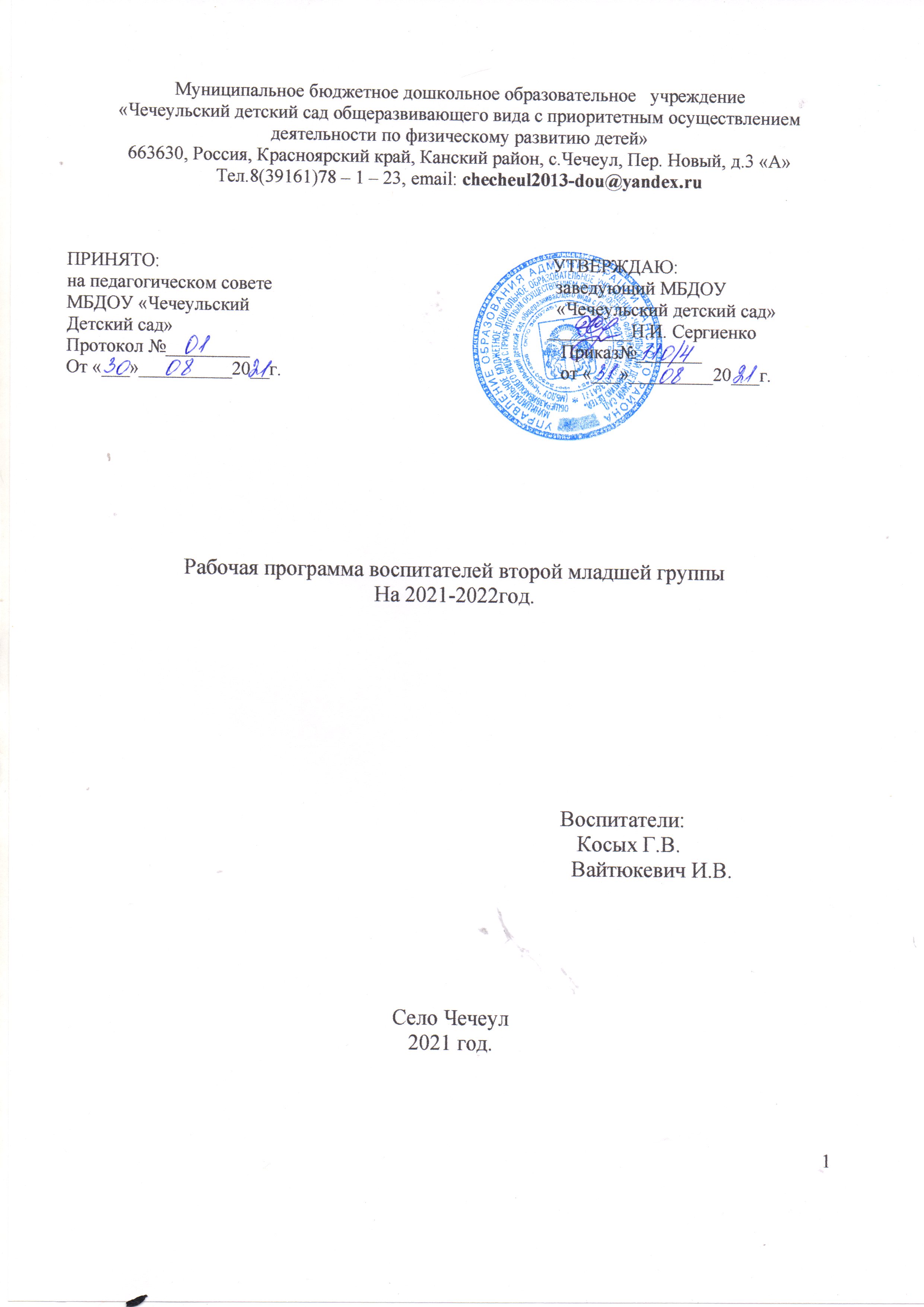 «Чечеульский детский сад общеразвивающего вида с приоритетным осуществлением деятельности по физическому развитию детей»663630, Россия, Красноярский край, Канский район, с.Чечеул, Пер. Новый, д.3 «А»Тел.8(39161)78 – 1 – 23, email: checheul2013-dou@yandex.ruПРИНЯТО:							          УТВЕРЖДАЮ:на педагогическом совете                                                             заведующий МБДОУМБДОУ «Чечеульский                                                                  «Чечеульский детский сад»Детский сад»		                                                                    _________Н.И. СергиенкоПротокол №_________                                                                   Приказ№_______От «___»__________20__г.                                                            от «___»_________20___г. Рабочая программа воспитателей второй младшей группыНа 2021-2022год.                                                               Воспитатели:                                                                                               Косых Г.В.                                                                                              Вайтюкевич И.В.Село Чечеул2021 год.СОДЕРЖАНИЕ1. ЦЕЛЕВОЙ РАЗДЕЛ1.1. ПОЯСНИТЕЛЬНАЯ ЗАПИСКАВведениеНастоящая программа разработана воспитателем МБДОУ «Росинка» Маслаковской Инной Геннадьевной.Рабочая программа по развитию детей второй младшей группы разработана в соответствии с ООП МБДОУ «Росинка» в соответствии с введением в действие ФГОС ДО.Рабочая программа по развитию детей второй младшей группы обеспечивает разностороннее развитие детей в возрасте от 3 до 4 лет с учетом их возрастных индивидуальных особенностей по основным направлениям – физическому, социально-коммуникативному, познавательному, речевому и художественно – эстетическому.Реализуемая программа строится на принципе личностно – развивающего и гуманистического характера взаимодействия взрослого с детьми.Данная программа разработана в соответствии со следующими нормативными документами:Конституция РФ, ст. 43, 72.Конвенция о правах ребенка (1989 г.).Закон РФ «Об образовании».Типовое положение о ДОУ.СанПиН 2.4.1.3049-13.Устав ДОУ.ФГОС ДООбщие сведения о ДУДУ осуществляет свою образовательную, правовую, хозяйственную деятельность на основе законодательных нормативных документов:- Устав муниципального бюджетного дошкольного учреждения «Росинка»Срок реализации программы (2020-2021)1.2. Цель и задачи основной образовательной программы ДОУЦель:Создание благоприятных условий для полноценного проживания ребенком дошкольного детства, формирование основ базовой культуры личности, всестороннее развитие психических и физических качеств в соответствии с возрастными и индивидуальными особенностями, подготовка к жизни в современном обществе, к обучению в школе, обеспечение безопасности жизнедеятельности дошкольника.Задачи:Формировать общую культуру личности детей, в том числе ценностей здорового образа жизни, развивать их социальные, нравственные, эстетические, интеллектуальные, физические качества, инициативность, самостоятельность и ответственность ребенка, формировать предпосылки учебной деятельности.Создать благоприятные условия для развития детей в соответствии с их возрастными и индивидуальными особенностями и склонностями, развития способностей и творческого потенциала каждого ребенка как субъекта отношений с самим собой, другими детьми, взрослым миром.Обеспечить психолого-педагогическую поддержку семьи и повышение компетентности родителей (законных представителей) в вопросах развития образования, охраны и укрепления здоровья детей.Принципы и подходы к формированию рабочей образовательной программы.При разработке и реализации образовательной программы учитывались следующие принципы:Полноценное проживание ребенком всех этапов детства, обогащение детского развития.Принцип развивающего образования, в соответствии с которым главной целью дошкольного образования является развитие ребенка.Принцип научной обоснованности и практической применимости.Принцип интеграции содержания дошкольного образования в соответствии с возрастными особенностями детей, спецификой и возможностями образовательных областей.Комплексно-тематический принцип построения образовательного процесса с ведущей игровой деятельностью.Принцип гуманизации, то есть признания уникальности и неповторимости личности каждого ребенка; признания неограниченных возможностей развития личного потенциала каждого ребенка; уважение к личности ребенка со стороны всех участников образовательного процесса.Принцип непрерывности, требует связи всех ступенек дошкольного образования, начиная с раннего и младшего дошкольного возраста до старшей и подготовительной к школе групп и между детским садом и начальной школой.Принцип культуросообразности, обеспечивающий учет национальных ценностей и традиций в образовании, восполняющий недостатки духовно-нравственного и эмоционального воспитания.Основой организации образовательного процесса является единство воспитательных, развивающих и обучающих целей и задач процесса образования детей дошкольного возраста, в ходе реализации которых формируются такие качества, которые являются ключевыми в развитии дошкольников.МБДОУ работает в условиях полного 10,5-ти часового рабочего дня. Группа функционирует в режиме 5-ти дневной недели.1.3. Значимые характеристики, в том числе характеристики особенностей развития детей второй младшей группы (3-4 года)В возрасте 3 -  4 лет ребенок постепенно выходит за пределы семейного круга. Его общение становится внеситуативным. Взрослый становится для ребенка не только членом семьи, но и носителем определенной общественной функции. Желание ребенка выполнять такую же функцию приводит к противоречию с его реальными возможностями. Это противоречие разрешается через развитие игры, которая становится ведущим видом деятельности в дошкольном возрасте.Главной особенностью игры является ее условность: выполнение одних действий с одними предметами предполагает их отнесенность к другим действиям с другими предметами. Основным содержанием игры младших дошкольников являются действия с игрушками и предметами-заместителями. Продолжительность игры небольшая. Младшие дошкольники ограничиваются игрой с одной-двумя ролями и простыми, не развернутыми сюжетами. Игры с правилами в этом возрасте только начинают формироваться.Изобразительная деятельность ребенка зависит от его представлений о предмете. В этом возрасте они только начинают формироваться. Графические образы бедны. У одних детей в изображениях отсутствуют детали, у других рисунки могут быть более детализированы. Дети уже могут использовать цвет.Большое значение для развития мелкой моторики имеет лепка. Младшие дошкольники способны под руководством взрослого вылепить простые предметы.Известно, что аппликация оказывает положительное влияние на развитие восприятия. В этом возрасте детям доступны простейшие виды аппликации.Конструктивная деятельность в младшем дошкольном возрасте ограничена возведением несложных построек по образцу и по замыслу. В младшем дошкольном возрасте развивается перцептивная деятельность. Дети от использования эталонов – индивидуальных единиц восприятия – переходят к сенсорным эталонам – культурно-выработанным средствам восприятия. К концу младшего дошкольного возраста дети могут воспринимать до 5 и более форм предметов и до 7 и более цветов, способны дифференцировать предметы по величине, ориентироваться в пространстве группы детского сада, а при определенной организации образовательного процесса – и в помещении всего дошкольного учреждения.Продолжает развиваться наглядно – действенное мышление. При этом преобразования ситуаций в ряде случаев осуществляются на основе целенаправленных проб с учетом желаемого результата. Дошкольники способны установить некоторые скрытые связи и отношения между предметами.В младшем дошкольном возрасте начинает развиваться воображение, которое особенно наглядно проявляется в игре, когда одни объекты выступают в качестве заместителей других.Взаимоотношения детей обусловлены нормами и правилами. В результате целенаправленного воздействия они могут усвоить относительно большое количество норм, которые выступают основанием для оценки собственных действий и действий других детей.Взаимоотношения детей ярко проявляются в игровой деятельности. Они скорее играют рядом, чем активно вступают во взаимодействие. Однако уже в этом возрасте могут наблюдаться устойчивые избирательные взаимоотношения. Конфликты между детьми возникают преимущественно по поводу игрушек. Положение ребенка в группе сверстников во многом определяется мнением воспитателя.В младшем дошкольном возрасте можно наблюдать соподчинение мотивов поведения в относительно простых ситуациях. Сознательное управление поведением только начинает складываться; во многом поведение ребенка еще ситуативно. Вместе с тем можно наблюдать и случаи ограничения собственных побуждений самим ребенком, сопровождаемые словесными указаниями. Начинает развиваться самооценка, при этом дети в значительной мере ориентируются на оценку воспитателя. Продолжает развиваться также их половая идентификация, что проявляется в характере выбираемых игрушек и сюжетов.Возрастные и индивидуальные особенности контингента детей второй младшей группы.Все дети группы владеют навыками самообслуживания, соблюдают правила личной гигиены. У большинства детей развита мелкая моторика. Дети группы любознательны, проявляют высокую познавательную активность, любят слушать книги.В игровой деятельности дети самостоятельно распределяют роли и строят свое поведение, придерживаясь игровой роли.Продолжает совершенствоваться речь, в том числе ее звуковая сторона. В изобразительной деятельности могут изображать предметы круглой, овальной, прямоугольной формы. 60% детей знают цвета и оттенки. Наши дети владеют некоторыми техниками нетрадиционного рисования.1.4. Планируемые результаты освоения программы.Результатами освоения программы являются целевые ориентиры дошкольного образования, которые представляют собой социально – нормативные возрастные характеристики возможных достижений ребенка.К целевым ориентирам дошкольного образования относятся следующие социально-нормативные возрастные характеристики возможных достижений ребенка:Целевые ориентиры на этапе завершения дошкольного образования:Ребенок овладевает основными культурными способами деятельности, проявляет инициативу и самостоятельность в разных видах деятельности – игре, общении, познавательно-исследовательской деятельности, конструировании и др.; способен выбирать себе род занятий, участников по совместной деятельности;Ребенок обладает установкой положительного отношения к миру, к разным видам труда, другим людям и самому себе, обладает чувством собственного достоинства; активно взаимодействует со сверстниками и взрослыми, участвует в совместных играх. Способен договариваться, учитывать интересы и чувства других, адекватно проявляет свои чувства, в том числе чувство веры в себя, старается разрешать конфликты;Ребенок обладает развитым воображением, которое реализуется в разных видах деятельности, и прежде всего в игре; ребенок владеет разными формами и видами игры, различает условную и реальную ситуации, умеет подчиняться разным правилам и социальным нормам;Ребенок достаточно хорошо владеет устной речью, может выражать свои мысли и желания, может использовать речь для выражения своих мыслей, чувств и желаний, построения речевого высказывания в ситуации общения, может выделять звуки в словах, у ребенка складываются предпосылки грамотности;У ребенка развита крупная и мелкая моторика; он подвижен, вынослив, владеет основными движениями, может контролировать свои движения и управлять ими;Ребенок способен к волевым усилиям, может следовать социальным нормам поведения и правилам в разных видах деятельности, во взаимоотношениях со взрослыми и сверстниками, может соблюдать правила безопасного поведения и личной гигиены;Ребенок проявляет любознательность, задает вопросы взрослым и сверстникам, интересуется причинно-следственными связями, пытается самостоятельно придумывать объяснения явлениям природы и поступкам людей; склонен наблюдать, экспериментировать. Обладает начальными знаниями о себе, о природном и социальном мире, в котором он живет; знаком с произведениями детской литературы, обладает элементарными представлениями из области живой природы, естествознания, математики, истории и т.п.; ребенок способен к принятию собственных решений, опираясь на свои знания и умения в различных видах деятельности.Промежуточные результаты: используем мониторинги (проводятся два раза в год – сентябрь, май, диагностики (наблюдения, беседа, эксперимент)).1.5. Основные характеристики особенностей развития детей данной группы На рубеже трех лет любимым выражением ребенка становится «Я сам!» Отделение себя от взрослого и вместе с тем желание быть как взрослый – характерное противоречие кризиса трех лет. Эмоциональное развитие ребенка этого возраста характеризуется проявлениями таких чувств и эмоций, как любовь к близким, привязанность к воспитателю, доброжелательное отношение к окружающим, сверстникам. Ребенок способен к эмоциональной отзывчивости – он может сопереживать другому ребенку. Дети 3-4-х лет усваивают элементарные нормы и правила поведения, связанные с определенными разрешениями и запретами («можно», «нужно», «нельзя»). В 3 года ребенок идентифицирует себя с представителями своего пола. В этом возрасте дети дифференцируют других людей по полу, возрасту; распознают детей, взрослых, пожилых людей, как в реальной жизни, так и на иллюстрациях. У развивающегося трехлетнего человека есть все возможности овладения навыками самообслуживания (становление предпосылок трудовой деятельности) – самостоятельно есть, одеваться, раздеваться, умываться, пользоваться носовым платком, расческой, полотенцем, отправлять свои естественные нужды. К концу четвертого года жизни младший дошкольник овладевает элементарной культурой поведения во время еды за столом и умывания в туалетной комнате. В этом возрасте у ребенка при правильно организованном развитии уже должны быть сформированы основные сенсорные эталоны. Он знаком с основными цветами (красный, желтый, синий, зеленый). Трехлетний ребенок способен выбрать основные формы 5 предметов (круг, овал, квадрат, прямоугольник, треугольник) по образцу, допуская иногда незначительные ошибки. Ему известны слова «больше», «меньше», и из двух предметов (палочек, кубиков, мячей и т. п.) он успешно выбирает больший или меньший. В 3 года дети практически осваивают пространство своей комнаты (квартиры), групповой комнаты в детском саду, двора, где гуляют и т. п. На основании опыта у них складываются некоторые пространственные представления (рядом, перед, на, под). Освоение пространства происходит одновременно с развитием речи: ребенок учится пользоваться словами, обозначающими пространственные отношения (предлоги и наречия). Малыш знаком с предметами ближайшего окружения, их назначением (на стуле сидят, из чашки пьют и т. п.), с назначением некоторых общественно-бытовых зданий (в магазине, супермаркете покупают игрушки, хлеб, молоко, одежду, обувь); имеет представления о знакомых средствах передвижения (легковая машина, грузовая машина, троллейбус, самолет, велосипед и т. п.), о некоторых профессиях (врач, шофер, дворник), праздниках (Новый год, день своего рождения), свойствах воды, снега, песка (снег белый, холодный, вода теплая и вода холодная, лед скользкий, твердый; из влажного песка можно лепить, делать куличики, а сухой песок рассыпается); различает и называет состояния погоды (холодно, тепло, дует ветер, идет дождь). На четвертом году жизни ребенок различает по форме, окраске, вкусу некоторые фрукты и овощи, знает два-три вида птиц, некоторых домашних животных, наиболее часто встречающихся насекомых. Внимание детей четвертого года жизни непроизвольно, однако его устойчивость зависит от интереса к деятельности. Обычно ребенок этого возраста может сосредоточиться в течение 10-15 минут, но привлекательное для него дело может длиться достаточно долго. Память детей непосредственна, непроизвольна и имеет яркую эмоциональную окраску. Дети сохраняют и воспроизводят только ту информацию, которая остается в их памяти без всяких внутренних усилий (понравившиеся стихи и песенки, 2-3 новых слова, рассмешивших или огорчивших его). Мышление трехлетнего ребенка является наглядно-действенным: малыш решает задачу путем непосредственного действия с предметами (складывание матрешки, пирамидки, мисочек, конструирование по образцу и т. п.). В 3 года воображение только начинает развиваться, и прежде всего это происходит в игре. Малыш действует с одним предметом и при этом воображает на его месте другой: палочка вместо ложечки, камешек вместо мыла, стул – машина для путешествий и т. д. В младшем дошкольном возрасте ярко выражено стремление к деятельности. Взрослый для ребенка – носитель определенной общественной функции. Желание ребенка выполнять такую же функцию приводит к развитию игры. Дети овладевают игровыми действиями с игрушками и предметами-заместителями, приобретают первичные умения ролевого поведения. Игра ребенка первой половины четвертого года жизни – это скорее игра рядом, чем вместе. В играх, возникающих по инициативе детей, отражаются умения, приобретенные в совместных со взрослым играх. Сюжеты игр простые, неразвернутые, содержащие одну-две роли. Неумение объяснить свои действия партнеру по игре, договориться с ним приводит к конфликтам, которые дети не в силах самостоятельно разрешить. Конфликты чаще всего возникают по поводу игрушек. Постепенно к четырем годам ребенок начинает согласовывать свои действия, договариваться в процессе совместных игр, использовать речевые формы вежливого общения. В 3-4 года ребенок начинает чаще и охотнее вступать в общение со сверстниками ради участия в общей игре или продуктивной деятельности. Однако ему все еще нужны поддержка и внимание взрослого. Главным средством общения со взрослыми и сверстниками является речь. Словарь младшего дошкольника состоит в основном из слов, обозначающих предметы обихода, игрушки, близких ему людей. Ребенок овладевает грамматическим строем речи, начинает использовать сложные предложения. Девочки по многим показателям развития (артикуляция, словарный запас, беглость речи, понимание прочитанного, запоминание увиденного и услышанного) превосходят мальчиков. 6 В 3-4 года в ситуации взаимодействия со взрослым продолжает формироваться интерес к книге и литературным персонажам. Круг чтения ребенка пополняется новыми произведениями, но уже известные тексты по-прежнему вызывают интерес. Интерес к продуктивной деятельности неустойчив. Замысел управляется изображением и меняется по ходу работы, происходит овладение изображением формы предметов. Работы чаще всего схематичны, поэтому трудно догадаться, что изобразил ребенок. Конструирование носит процессуальный характер. Ребенок может конструировать по образцу лишь элементарные предметные конструкции из двух-трех частей. Музыкально-художественная деятельность детей носит непосредственный и синкретический характер. Восприятие музыкальных образов происходит при организации практической деятельности (проиграть сюжет, рассмотреть иллюстрацию и др.). Совершенствуется звукоразличение, слух: ребенок дифференцирует звуковые свойства предметов, осваивает звуковые предэталоны (громко – тихо, высоко – низко и пр.). Начинает проявлять интерес и избирательность по отношению к различным видам музыкально-художественной деятельности (пению, слушанию, музыкально-ритмическим движениям). проявляет интерес к миру, потребность в познавательном общении со взрослыми, задает вопросы о людях, их действиях, о животных, предметах ближайшего окружения;  проявляет стремление к наблюдению, сравнению, обследованию свойств и качеств предметов, использованию сенсорных эталонов (круг, квадрат, треугольник), к простейшему экспериментированию с предметами и материалами;  знает свое имя, фамилию, пол, возраст. Осознает свои отдельные умения и действия, которые самостоятельно освоены («Я умею строить дом», «Я умею сам застегивать куртку» и т. п.). Узнает дом, квартиру, в которой живет, детский сад, группу, своих воспитателей, няню. Знает членов своей семьи и ближайших родственников. Разговаривает со взрослым о членах своей семьи, отвечая на вопросы при рассматривании семейного альбома или фотографий;  называет хорошо знакомых животных и растения ближайшего окружения их действия, яркие признаки внешнего вида. Участвует в элементарной исследовательской деятельности по изучению качеств и свойств объектов неживой природы;  освоил некоторые нормы и правила поведения, связанные с определенными разрешениями и запретами («можно», «нужно», «нельзя»), может увидеть несоответствие поведения другого ребенка нормам и правилам поведения. Ребенок испытывает удовлетворение от одобрения правильных действий взрослыми. Внимательно вслушивается в речь и указания взрослого, принимает образец. Следуя вопросам взрослого, рассматривает предметы, игрушки, иллюстрации, слушает комментарии и пояснения взрослого.1.6. Общие сведения.Комплектование группы «Капитошка»1.7. Сетка занятий2. СОДЕРЖАТЕЛЬНЫЙ РАЗДЕЛ2.1 Содержание  образовательной деятельности.2.2.Описание образовательной деятельности в соответствии с направлениями развития ребёнка             Инвариантная часть учебного плана воспитательно-образовательной работы во второй младшей группе составлена на основе примерной основной общеобразовательной программы дошкольного образования «От рождения до школы» под редакцией - Н.Е. Веракса, Т С. Комаровой, М.А. Васильевой 2014 года и обеспечивает обязательный объем знаний, умений, навыков детей дошкольного возраста.            С детьми второй младшей группы с сентября по май проводится 10 занятий в неделю длительностью 15 минут. Количество занятий в учебном плане соответствует Санитарно-эпидемиологическим правилам и нормам (СанПин 2.4.1.2660-10).            В соответствии с приказом Министерства образования России, Минздрава России и Российской Академии образования от 16.07.2002 года №2715/227/166/19 «О совершенствовании процесса физического воспитания в ОУ Российской Федерации» увеличен объём двигательной активности в организованных формах оздоровительно-воспитательной деятельности до 8 часов в неделю, с учётом психофизиологических особенностей детей, времени года. Рациональное сочетание разных видов занятий по физической культуре представляет целый комплекс оздоровительно-образовательных и воспитательных мероприятий.           В связи с требованиями к организации режима дня и учебных занятий (СанПин 2.4.1.2660-10) в середине учебного года для воспитанников дошкольных групп организуют недельные каникулы. В дни каникул и в летний период учебные занятия не проводятся. Рекомендуется проводить спортивные и подвижные игры, спортивные и подвижные игры, спортивные праздники, экскурсии и другое, а также увеличить продолжительность прогулок.            Воспитательно-образовательный процесс строится с учетом контингента воспитанников, их индивидуальных и возрастных особенностей, социального заказа родителей.             При организации воспитательно-образовательного процесса необходимо обеспечить единство воспитательных, развивающих и обучающих целей и задач, при этом следует решать поставленные цели и задачи, избегая перегрузки детей, на необходимом и достаточном материале, максимально приближаясь к разумному «минимуму». Построение образовательного процесса на комплексно-тематическом принципе с учетом интеграции образовательных областей дает возможность достичь этой цели.           Тематический принцип построения образовательного процесса позволяет органично вводить региональные и культурные компоненты, учитывать специфику дошкольного учреждения.          Содержание основной общеобразовательной программы дошкольного образования обеспечивает развитие личности, мотивации и способностей детей в различных видах деятельности и охватывает следующие структурные единицы, представляющие определенные направления развития и образования детей (далее – образовательные области):Социально – коммуникативное развития;Познавательное развитие;Речевое развитие;Художественно – эстетическое развитие;Физическое развитие.2.2.1. Образовательная область «Социально – коммуникативное развитие»Основная цель: позитивная социализация детей дошкольного возраста, приобщение детей к социокультурным нормам, традициям семьи, общества и государстваЗадачи:Усвоение норм и ценностей, принятых в обществе, включая моральные и нравственные ценности.Развитие общения и взаимодействия ребенка с взрослыми и сверстниками.Становление самостоятельности, целенаправленности и саморегуляции собственных действий.Развитие социального и эмоционального интеллекта, эмоциональной отзывчивости, сопереживания.Формирование готовности к совместной деятельности.Формирование уважительного отношения и чувства принадлежности к своей семье и сообществу детей и взрослых в организации.Формирование позитивных установок к различным видам труда и творчества.Формирование основ безопасности в быту, социуме, природе.Социализация, развитие общения, нравственное воспитаниеЗакреплять навыки организованного поведения в детском саду, дома, на улице. Продолжать формировать элементарные представления о том, что хорошо и что плохо.Обеспечивать условия для нравственного воспитания детей. Поощрять попытки пожалеть сверстника, обнять его, помочь. Создавать игровые ситуации, способствующие формированию внимательного, заботливого отношения к окружающим. Приучать детей общаться спокойно, без крика. Формировать доброжелательное отношение друг к другу, умение делиться с товарищем, опыт правильной оценки хороших и плохих поступков. Учить жить дружно, вместе пользоваться игрушками, книгами, помогать друг другу.Приучать детей к вежливости (учить здороваться, прощаться, благодарить за помощь).Ребенок в семье и сообществе, патриотическое воспитаниеОбраз Я. Постепенно формировать образ Я. Сообщать детям разнообразные, касающиеся непосредственно их сведения (ты мальчик, у тебя серые глаза, ты любишь играть и т.п.), в том числе сведения о прошлом (не умел ходить, говорить; ел из бутылочки) и о происшедших с ними изменениях (сейчас умеешь правильно вести себя за столом, рисовать, танцевать; знаешь «вежливые» слова).Семья. Беседовать с ребенком о членах его семьи (как зовут, чем занимаются, как играют с ребенком и пр.).Детский сад. Формировать у детей положительное отношение к детскому саду. Обращать их внимание на красоту и удобство оформления групповой комнаты, раздевалки (светлые стены, красивые занавески, удобная мебель, новые игрушки, в книжном уголке аккуратно расставлены книги с яркими картинками).Знакомить детей с оборудованием и оформлением участка для игр и занятий, подчеркивая его красоту, удобство, веселую, разноцветную окраску строений.Обращать внимание детей на различные растения, на их разнообразие и красоту.Вовлекать детей в жизнь группы, воспитывать стремление поддерживать чистоту и порядок в группе, формировать бережное отношение к игрушкам, книгам, личным вещам и пр. формировать чувство общности, значимости каждого ребенка для детского сада.Совершенствовать умение свободно ориентироваться в помещениях и на участке детского сада.Формировать уважительное отношение к сотрудникам детского сада (музыкальный руководитель, медицинская сестра, заведующая, старший воспитатель и др.), их труду; напоминать их имена и отчества.Родная страна. Формировать интерес к малой родине и первичные представления о ней: напоминать детям название города (поселка), в котором они живут; побуждать рассказывать о том, где они гуляли в выходные дни (в парке, сквере, детском городке) и пр.Самообслуживание и элементарный бытовой трудКультурно – гигиенические навыки. Совершенствовать культурно – гигиенические навыки, формировать простейшие навыки поведения во время еды, умывания.Приучать детей следить за своим внешним видом; учить правильно пользоваться мылом, аккуратно мыть руки, лицо, уши; насухо вытираться после умывания, вешать полотенце на место, пользоваться расческой и носовым платком.Формировать элементарные навыки поведения за столом: умение правильно пользоваться столовой и чайной ложками, вилкой, салфеткой; не крошить хлеб, пережевывать пищу с закрытым ртом, не разговаривать с полным ртом.Самообслуживание. Учить детей самостоятельно одеваться и раздеваться в определенной последовательности (надевать и снимать одежду, расстегивать и застегивать пуговицы, складывать, вешать предметы одежды и т.п.).Воспитывать навыки опрятности, умение замечать непорядок в одежде и устранять его при небольшой помощи взрослых.Общественно – полезный труд. Формировать желание участвовать в посильном труде, умение преодолевать небольшие трудности. Побуждать детей к самостоятельному выполнению элементарных поручений: готовить материалы к занятиям (кисти, доски для лепки и пр.), после игры убирать на место игрушки, строительный материал.Приучать соблюдать порядок и чистоту в помещении и на участке детского сада.Во второй половине года начинать формировать у детей умения, необходимые при дежурстве по столовой (помогать накрывать стол к обеду: раскладывать ложки, расставлять хлебницы (без хлеба), тарелки, чашки и т.д.)Труд в природе. Воспитывать желание участвовать в уходе за растениями и животными в уголке природы и на участке: с помощью взрослого кормить рыб, птиц, поливать комнатные растения, растения на грядках, сажать лук, собирать овощи, расчищать дорожки от снега, счищать снег со скамеек.Уважение к труду взрослых. Формировать положительное отношение к труду взрослых. Рассказывать детям о понятных им профессиях (воспитатель, помощник воспитателя, музыкальный руководитель, врач, продавец, повар, шофер, строитель), расширять и обогащать представления о трудовых действиях, результатах труда.Воспитывать уважение к людям знакомых профессий. Побуждать оказывать помощь взрослым, воспитывать бережное отношение к результатам их труда.Формирование основ безопасностиБезопасное поведение в природе. Формировать представления о простейших взаимосвязях в живой и неживой природе. Знакомить с правилами поведения в природе (не рвать без надобности растения, не ломать ветки деревьев, не трогать животных и др.).Безопасность на дорогах. Расширять ориентировку в окружающем пространстве. Знакомить детей с правилами дорожного движения. Учить различать проезжую часть дороги, тротуар, понимать значение зеленого, желтого и красного сигналов светофора.Формировать первичные представления о безопасном поведении на дорогах (переходить дорогу, держась за руку взрослого). Знакомить с работой водителя.Безопасность собственной жизнедеятельности. Знакомить с источниками опасности дома (горячая плита, утюг и др.).Формировать навыки безопасного передвижения в помещении (осторожно спускаться и подниматься по лестнице, держась за перила; открывать и закрывать двери, держась за дверную ручку). Формировать умение соблюдать правила в играх с мелкими предметами (не засовывать предметы в ухо, нос; не брать их в рот).Развивать умение обращаться за помощью к взрослым.Развивать умение соблюдать правила безопасности в играх с песком, водой, снегом.2.2.2. Образовательная область «Познавательное развитие»Цель: Развитие познавательных способностей и познавательных интересов детей.Задачи:Развитие интересов детей, любознательности и познавательной мотивации.Формирование познавательных действий, становление сознания.Развитие воображения и творческой активности.Формирование первичных представлений о себе, других людях, объектах окружающего мира, их свойствах и отношениях (форме цвете, размере, материале, звучании, ритме, темпе, количестве, числе, части и целом, пространстве и времени, движении и покое, причинах и следствиях и др.).Формирование первичных представлений о малой родине и Отечестве, представлении о социокультурных ценностях нашего народа, об отечественных традициях и праздниках, о планете Земля как общем доме людей, об особенностях природы, многообразии стран и народов мира.Содержание психолого-педагогической работыРазвитие познавательно – исследовательской деятельностиПервичные представления об объектах окружающего мира. Формировать умение сосредоточивать внимание на предметах и явлениях предметно – пространственной развивающей среды; устанавливать простейшие связи между предметами и явлениями, делать простейшие обобщения.Учить определять цвет, величину, форму, вес (легкий, тяжелый) предметов; расположение их по отношению к ребенку (далеко, близко, высоко). Знакомить с материалами (дерево, бумага, ткань, глина), их свойствами (прочность, твердость, мягкость). Поощрять исследовательский интерес, проводить простейшие наблюдения. Учить способам обследования предметов, включая простейшие опыты (тонет – не тонет, рвется – не рвется). Учить группировать и классифицировать знакомые предметы (обувь – одежда; посуда чайная, столовая, кухонная).Сенсорное развитие. Обогащать чувственный опыт детей, развивать умение фиксировать его в речи. Совершенствовать восприятие (активно включая все органы чувств). Развивать образные представления (используя при характеристике предметов эпитеты и сравнения).Создавать условия для ознакомления детей с цветом, формой, величиной, осязаемыми свойствами предметов (теплый, холодный, твердый, мягкий, пушистый и т.п.); развивать умение воспринимать звучание различных музыкальных инструментов, родной речи. Закреплять умение выделять цвет, форму, величину как особые свойства предметов; группировать однородные предметы по нескольким сенсорным признакам: величине, форме, цвету.Совершенствовать навыки установления тождества и различия предметов по их свойствам: величине, форме, цвету.Подсказывать детям название форм (круглая, треугольная, прямоугольная и квадратная).Дидактические игры. Подбирать предметы по цвету и величине(Большие, средние и маленькие; 2-3 цветов), собирать пирамидку из уменьшающихся по размеру колец, чередуя в определенной последовательности 2 – 3 цвета; собирать картинку из 4 – 6 частей.В совместных дидактических играх учить детей выполнять постепенно усложняющиеся правила.Приобщение к социокультурным ценностямВторая младшая группа (от 3 до 4 лет)Продолжать знакомить детей с предметами ближайшего окружения, их назначением.Знакомить с театром через мини-спектакли и представления, а также через игры-драматизации по произведениям детской литературы.Знакомить с ближайшим окружением (основными объектами городской/поселковой инфраструктуры): дом, улица, магазин, поликлиника, парикмахерская.Рассказывать детям о понятных им профессиях (воспитатель, помощник воспитателя, музыкальный руководитель, врач, продавец, повар, шофер, строитель), расширять и обогащать представления о трудовых действиях, результатах труда.Формирование элементарных математических представленийКоличество. Развивать умение видеть общий признак предметов группы (все мячи – круглые, эти – все красные, эти – все большие и т.д.)Учить составлять группы из однородных предметов и выделять из них отдельные предметы; различать понятия «много», «один», «по одному», «ни одного»; находить один и несколько одинаковых предметов в окружающей обстановке; понимать вопрос «Сколько?»; при ответе пользоваться словами «много»,  «один», «ни одного».Сравнивать две равные (неравные) группы предметов на основе взаимного сопоставления элементов (предметов). Познакомить с приемами последовательного наложения и приложения предметов одной группы к предметам другой; учить понимать вопросы: «Поровну ли?», «Чего больше (меньше)?»; отвечать на вопросы, пользуясь предложениями типа: «Я на каждый кружок положил грибок. Кружков больше, а грибов меньше» или «Кружков столько же, сколько грибов».Учить устанавливать равенство между неравными по количеству группами предметов путем добавления одного предмета или предметов к меньшей по количеству группе или убавления одного предмета из большей группы.Величина. Сравнивать предметы контрастных и одинаковых размеров; при сравнении предметов соизмерять один предмет с другим по заданному признаку величины (длине, ширине, высоте, величине в целом), пользуясь приемами наложения и приложения; обозначать результат сравнения словами (длинный – короткий, одинаковые (равные) по длине, широкий – узкий, одинаковые (равные) по ширине, высокий – низкий, одинаковые (равные) по высоте, большой – маленький, одинаковые (равные) по величине).Форма. Познакомить детей с геометрическими фигурами: кругом, квадратом, треугольником. Учить обследовать форму этих фигур, используя зрение и осязание.Ориентировка в пространстве. Развивать умение ориентироваться в расположении частей своего тела и в соответствии с ними различать пространственные направления от себя: вверху – внизу, впереди – сзади (позади), справа – слева. Различать правую и левую руки.Ориентировка во времени.  Учить ориентироваться в контрастных частях суток: день – ночь, утро – вечер.Ознакомление с миром природыРасширять представления детей о растениях и животных. Продолжать знакомить с домашними животными и их детенышами, особенностями их поведения и питания. Знакомить детей с обитателями уголка природы: аквариумными рыбками и декоративными птицами (волнистыми попугайчиками, канарейками и др.).Расширять представления о диких животных (медведь, лиса, белка, еж и др.). Учить узнавать лягушку.Учить наблюдать за птицами, прилетающими на участок (ворона, голубь, синица, воробей, снегирь и др.), подкармливать их зимой.Расширять представления детей о насекомых (бабочка, майский жук, божья коровка, стрекоза и др.)Учить отличать и называть по внешнему виду: овощи (огурец, помидор, морковь, репа и др.), фрукты (яблоко, груша, персики и др.), ягоды (малина, смородина и др.).Знакомить с некоторыми растениями данной местности: с деревьями, цветущими травянистыми растениями (фикус, герань и др.). Дать представления о том, что для роста растений нужны земля, вода и воздух.Знакомить с характерными особенностями следующих друг за другом времен года и теми изменениями, которые происходят в связи с этим в жизни и деятельности взрослых и детей.Дать представления о свойствах воды (льется, переливается, нагревается, охлаждается), песка (сухой – рассыпается, влажный - лепится), снега (холодный, белый, от тепла тает).Учить отражать полученные впечатления в речи и продуктивных видах деятельности.Формировать умение понимать простейшие взаимосвязи в природе (если растение не полить, оно может засохнуть и т.п.).Знакомить с правилами поведения в природе (не рвать без надобности растения, не ломать ветки деревьев, не трогать животных и др.).Сезонные наблюденияОсень. Учить замечать изменения в природе: становится холоднее, идут дожди, люди надевают теплые вещи, листья начинают изменять окраску и опадать, птицы улетают в теплые края.Расширять представления том, что осенью собирают урожай овощей и фруктов. Учить различать по внешнему виду, вкусу, форме наиболее распространенные овощи и фрукты и называть их.Зима. Расширять представления о характерных особенностях зимней природы (холодно, идет снег; люди надевают зимнюю одежду).Организовывать наблюдения за птицами, прилетающими на участок, подкармливать их. Учить замечать красоту зимней природы: деревья в снежном уборе, пушистый снег, прозрачные льдинки и т.д.; участвовать в катании с горки на санках, лепке поделок из снега, украшении снежных построек.Весна.  Продолжать знакомить с характерными особенностями весенней природы: ярче светит солнце, снег начинает таять, становится рыхлым, выросла трава, распустились листья на деревьях, появляются бабочки и майские жуки.Расширять представления детей о простейших связях в природе: стало пригревать солнышко – потеплело – появилась травка, запели птицы, люди заменили теплую одежду на облегченную.Показать, как сажают крупные семена цветочных растений и овощей на грядки.Лето. Расширять представления о летних изменениях в природе: жарко, яркое солнце, цветут растения, люди купаются, летают бабочки, появляются птенцы в гнездах.Дать элементарные знания о садовых и огородных растениях. Закреплять знания о том, что летом созревают многие фрукты, овощи и ягоды.2.2.3. Образовательная область «Речевое развитие»Цель: Формирование устной речи и навыков речевого общения с окружающими на основе овладения литературным языком своего народа.Задачи:Овладение речью как средством общения и культуры.Обогащение активного словаря.Развитие связной грамматически правильной диалогической и монологической речи.Развитие речевого творчества.Знакомство с книжной культурой, детской литературой, понимание на слух текстов различных жанров детской литературы.Формирование звуковой синтетической активности как предпосылки обучения грамоте.Развитие звуковой и интонационной культуры речи, фонетического слуха.Основные принципы развития речи:Принцип взаимосвязи сенсорного, умственного и речевого развития.Принцип коммуникативно – деятельностного подхода к развитию речи.Принцип развития языкового чутья.Принцип формирования элементарного освоения явлений языка.Принцип взаимосвязи работы над различными сторонами речи.Принцип обогащения мотивации речевой деятельности.Принцип обеспечения активной языковой практики.Содержание психолого – педагогической работы.Развитие речиРазвивающая речевая среда. Продолжать помогать детям общаться со знакомыми взрослыми и сверстниками посредством поручений (спроси, выясни, предложи помощь, поблагодари и т.п.).Подсказывать детям образцы обращения к взрослым, зашедшим в группу («Скажите: «Проходите, пожалуйста»», «Предложите: «Хотите посмотреть…»», «Спросите: «Понравились ли наши рисунки?»»).В быту, в самостоятельных играх помогать детям посредством речи взаимодействовать и налаживать контакты друг с другом («Посоветуй Мите перевозить кубики на большой машине», «Предложи Саше сделать ворота пошире», «Скажи: «Стыдно драться! Ты уже большой»»).В целях развития инициативной речи, обогащения и уточнения представлений о предметах ближайшего окружения предоставлять детям для самостоятельного рассматривания картинки, книги, наборы предметов.Продолжать приучать детей слушать рассказы воспитателя о забавных случаях из жизни.Формирование словаря. На основе обогащения представлений о ближайшем окружении продолжать расширять и активизировать словарный запас детей. Уточнять названия и назначения предметов одежды, обуви, головных уборов, посуды, мебели, видов транспорта.Учить детей различать и называть существенные детали и части предметов (у платья – рукава, воротник, карманы, пуговицы), качества (цвет и его оттенки, форма, размер), особенности поверхности (гладкая, пушистая, шероховатая), некоторые материалы и их свойства (бумага легко рвется и размокает, стеклянные предметы бьются, резиновые игрушки после сжимания восстанавливают первоначальную форму), местоположение (за окном, высоко, далеко, под шкафом). Обращать внимание детей на некоторые сходные по назначению предметы (тарелка – блюдце, стул – табурет – скамеечка, шуба – пальто - дубленка). Учить понимать обобщающие слова (одежда, посуда, мебель, овощи, фрукты, птицы и т.д.); называть части суток (утро, день, вечер, ночь); называть домашних животных и их детенышей, овощи и фрукты.Звуковая культура речи. Продолжать учить детей внятно произносить в словах гласные (а, у, и, о, э) и некоторые согласные звуки: п-б-т-д-к-г; ф-в; т-с-з-ц.Развивать моторику речедвигательного аппарата, слуховое восприятие, речевой слух и речевое дыхание, уточнять и закреплять артикуляцию звуков. Вырабатывать правильный темп речи, интонационную выразительность. Учить отчетливо произносить слова и короткие фразы, говорить спокойно, с естественными интонациями.Грамматический строй речи. Продолжать учить детей согласовывать прилагательные с существительными в роде, числе, падеже; употреблять существительные с предлогами (в, на, под, за, около). Помогать употреблять в речи имена существительные в форме единственного и множественного числа, обозначающие животных и их детенышей (утка-утенок-утята); форму множественного числа существительных в родительном падеже (ленточек, матрешек, книг, груш, слив). Относиться к словотворчеству детей как к этапу активного овладения грамматикой, подсказывать им правильную форму слова.Помогать детям получать из нераспространенных простых предложений (состоят только из подлежащего и сказуемого) распространенные путем введения в них определений, дополнений, обстоятельств; составлять предложения с однородными членами («Мы пойдем в зоопарк и увидим слона, зебру и тигра»).Связная речь. Развивать диалогическую форму речи. Вовлекать детей в разговор во время рассматривания предметов, картин, иллюстраций; наблюдений за живыми объектами; после просмотра спектаклей, мультфильмов.Обучать умению вести диалог с педагогом: слушать и понимать заданный вопрос, понятно отвечать на него, говорить в нормальном темпе, не перебивая говорящего взрослого.Напоминать детям о необходимости говорить «спасибо», «здравствуйте», «до свидания», «спокойной ночи» (в семье, группе).Помогать доброжелательно общаться друг с другом.Формировать потребность делиться своими впечатлениями с воспитателями и родителями.Художественная литература.Читать знакомые, любимые детьми художественные произведения, рекомендованные программой для первой младшей группы.Воспитывать умение слушать новые сказки, рассказы, стихи, следить за развитием действия, сопереживать героям произведения. Объяснять детям поступки персонажей и последствий этих поступков. Повторять наиболее интересные, выразительные отрывки из прочитанного произведения, предоставляя детям возможность договаривать слова и несложные для воспроизведения фразы.Учить с помощью воспитателя инсценировать и драматизировать небольшие отрывки из народных сказок.Учить детей читать наизусть потешки и небольшие стихотворения.Продолжать способствовать формированию интереса к книгам. Регулярно рассматривать с детьми иллюстрации.2.2.4. Образовательная область «Художественно – эстетическое развитие»Цель: формирование интереса к эстетической стороне окружающей действительности, эстетического отношения к предметам и явлениям окружающего мира, произведениям искусства; воспитание интереса к художественно-творческой деятельности.Задачи:Развитие эстетических чувств детей, художественного восприятия, образных представлений, воображения, художественно-творческих способностей.Развитие детского художественного творчества, интереса к самостоятельной творческой деятельности (изобразительной, конструктивно – модельной, музыкальной и др.); удовлетворение потребности детей в самовыражении.Приобщение к искусству. Развитие эмоциональной восприимчивости, эмоционального отклика на литературные и музыкальные произведения, красоту окружающего мира, произведения искусства.Приобщение детей к народному и профессиональному искусству (словесному, музыкальному, изобразительному, театральному, к архитектуре) через ознакомление с лучшими образцами отечественного и мирового искусства; воспитание умения понимать содержание произведений искусства.Формирование элементарных представлений о видах и жанрах искусства, средствах выразительности в различных видах искусства.Изобразительная деятельность. Развитие интереса к различным видам изобразительной деятельности; совершенствование умений в рисовании, лепки, аппликации, художественном труде.Воспитание эмоциональной отзывчивости при восприятии произведений изобразительного искусства.Воспитание желания и умения взаимодействовать со сверстниками при создании коллективных работ.Конструктивно – модельная деятельность. Приобщение к конструированию; развитие интереса к конструктивной деятельности, знакомство с различными видами конструкторов.Воспитание умения работать коллективно, объединять свои поделки в соответствии с общим замыслом, договариваться, кто какую часть работы будет выполнять.Музыкально – художественная деятельность. Приобщение к музыкальному искусству; формирование основ музыкальной культуры, ознакомление с элементарными музыкальными понятиями, жанрами; воспитание эмоциональной отзывчивости при восприятии музыкальных произведений.Развитие музыкальных способностей: поэтического и музыкального слуха, чувства ритма, музыкальной памяти; формирование песенного, музыкального вкуса.Воспитание интереса к музыкально – художественной деятельности, совершенствование умений в этом виде деятельности.Развитие детского музыкально – художественного творчества, реализация самостоятельной творческой деятельности детей; удовлетворение потребности в самовыражении.Содержание психолого – педагогической работы.Приобщение к искусству.Развивать эстетические чувства детей, художественное восприятие, содействовать возникновению положительного эмоционального отклика на литературные и музыкальные произведения, красоту окружающего мира, произведения народного и профессионального искусства (книжные иллюстрации, изделия народных промыслов, предметы быта, одежда).Подводить детей к восприятию произведений искусства. Знакомить с элементарными средствами выразительности в разных видах искусства (цвет, звук, форма, движение, жесты), подводить к различению видов искусства через художественный образ.Готовить детей к посещению кукольного театра, выставки детских работ и т.д.Изобразительная деятельность.Формировать интерес к занятиям изобразительной деятельностью.Учить в рисовании, лепке, аппликации изображать простые предметы и явления, передавая их образную выразительность.Включать в процесс обследования предмета движения обеих рук по предмету, схватывание его руками.Вызывать положительный эмоциональный отклик на красоту природы, произведения искусства (книжные иллюстрации, изделия народных промыслов, предметы быта, одежда).Учить создавать как индивидуальные, так и коллективные композиции в рисунках, лепке, аппликации.Рисование. Предлагать детям передавать в рисунках красоту окружающих предметов и природы (голубое небо с белыми облаками; кружащиеся на ветру и падающие на землю разноцветные листья; снежинки и т. п.).Продолжать учить правильно держать карандаш, фломастер, кисть, не напрягая мыщц и не сжимая сильно пальцы; добиваться свободного движения руки с карандашом и кистью во время рисования. Учит набирать краску на кисть: аккуратно обмакивая ее всем ворсом в баночку с краской, снимать лишнюю краску о край баночки легким прикосновением ворса, хорошо промывать кисть, прежде чем набрать краску другого цвета. Приучать осушать промытую кисть о мягкую тряпочку или бумажную салфетку.Закреплять знание названий цветов (красный, синий, зеленый, желтый, белый, черный), познакомить с оттенками (розовый, голубой, серый). Обращать внимание детей на подбор цвета, соответствующего изображаемому предмету.Приобщать детей к декоративной деятельности: учить украшать дымковскими узорами силуэты игрушек, вырезанных воспитателем (птичка, козлик, конь и др.), и разных предметов (блюдечко, рукавички).Учить ритмичному нанесению линий, штрихов, пятен, мазков (опадают с деревьев листочки, идет дождь, «снег, снег кружится, белая вся улица», «дождик, дождик, кап, кап, кап…»).Учить изображать простые предметы, рисовать прямые линии (короткие, длинные) в разных направлениях, перекрещивать их (полоски, ленточки, дорожки, заборчик, клетчатый платочек и др.). Подводить детей к изображению предметов разной формы (округлая, прямоугольная) и предметов, состоящих из комбинаций разных форм и линий (неваляшка, снеговик, цыпленок, тележка, вагончик и др.).Формировать умение создавать несложные сюжетные композиции, повторяя изображение одного предмета (елочки на нашем участке, неваляшки гуляют) или изображая разнообразные предметы, насекомых и т. п. (в траве ползают жучки и червячки; колобок катится по дорожке и др.).Учить располагать изображения по всему листу.Лепка.  Формировать интерес к лепке. Закреплять представления о свойствах глины, пластилина, пластической массы и способах лепки. Учить раскатывать комочки прямыми и круговыми движениями, соединять концы получившейся палочки, сплющивать шар, сминая его ладонями обеих рук. Побуждать детей украшать вылепленные предметы, используя палочку с заточенным концом; учить создавать предметы, состоящие из 2 – 3 частей, соединяя их путем прижимания друг к другу.Закреплять умение аккуратно пользоваться глиной, класть комочки и вылепленные предметы на дощечку.Учить детей лепить несложные предметы, состоящие из нескольких частей (неваляшка, цыпленок, пирамидка и др.). Предлагать объединять вылепленные фигурки в коллективную композицию (неваляшки водят хоровод, яблоки лежат на тарелке и др.). Вызывать радость от восприятия результата общей работы.Аппликации. Приобщать детей к искусству аппликации, формировать интерес к этому виду деятельности. Учить предварительно выкладывать (в определенной последовательности) на листе бумаги готовые детали разной формы, величины, цвета, составляя изображение (задуманное ребенком или заданное воспитателем), и наклеивать их.Учить аккуратно пользоваться клеем: намазывать его кисточкой тонким слоем на обратную сторону наклеиваемой фигуры (на специально приготовленной клеенке); прикладывать стороной, намазанной клеем, к листу бумаги и плотно прижимать салфеткой.Формировать навыки аккуратной работы. Вызывать у детей радость от полученного изображения.Учить создавать в аппликации на бумаге разной формы (квадрат, розетта и др.) предметные и декоративные композиции из геометрических форм и природных материалов, повторяя и чередую их по форме и цвету.Закреплять знание и формы предметов и их цвета. Развивать чувство ритма.Конструктивно – модельная деятельность.Подводить детей к простейшему анализу созданных построек.Совершенствовать конструктивные умения, учить различать, называть и использовать основные строительные детали (кубики, кирпичики, пластины, цилиндры, трехгранные призмы), сооружать новые постройки, используя полученные ранее умения (накладывание, приставление, прикладывание), использовать в постройках детали разного цвета. Вызывать чувство радости при удавшейся постройке.Учить располагать кирпичики, пластины вертикально (в ряд, по кругу, по периметру четырехугольника), ставить их плотно друг к другу, на определенном расстоянии (заборчик, ворота).Побуждать детей к созданию вариантов конструкций, добавляя другие детали (на столбики ворот ставить трехгранные призмы, рядом со столбами – кубиками и др.). Изменять постройки двумя способами: заменяя одни детали другими или надстраивая их в высоту, длину (низкая и высокая башенка, короткий и длинный поезд).Развивать желание сооружать постройки по собственному замыслу.Продолжать учить детей дорожка и дома – улица, стол, стул, диван – мебель для кукол. Приучать детей после игры аккуратно складывать детали в коробки.Музыкально – художественная деятельность.Воспитывать у детей эмоциональную отзывчивость на музыку.Познакомить с тремя музыкальными жанрами: песней, танцем, маршем.Способствовать развитию музыкальной памяти. Формировать умение узнавать знакомые песни, пьесы; чувствовать характер музыки (веселый, бодрый, спокойный), эмоционально на нее реагировать.Слушание. Учить слушать музыкальное произведение до конца, понимать характер музыки, узнавать и определять, сколько частей в произведении.Развивать способность различать звуки по высоте в пределах октавы – септимы, замечать изменения в силе звучания мелодии (громко, тихо).Совершенствовать умение различать звучание музыкальных игрушек, детских музыкальных инструментов (музыкальный молоточек, шарманка, погремушка, барабан, бубен, металлофон и др.)Пение. Способствовать развитию певческих навыков: петь без напряжения в диапазоне ре (ми) – ля (си), в одном темпе со всеми, чисто и ясно произносить слова, передавать характер песни (весело, протяжно, ласково, напевно).Песенное творчество. Учить допевать мелодии колыбельных песен на слог «баю-баю» и веселых мелодий на слог «ля-ля». Формировать навыки сочинительства веселых и грустных мелодий по образцу.Музыкально – ритмические движения. Учить двигаться в соответствии с двухчастной формой музыки и силой ее звучания (громко, тихо); реагировать на начало звучания музыки и ее окончание.Совершенствовать навыки основных движений (ходьба, бег). Учить маршировать вместе со всеми и индивидуально, бегать легко, в умеренном и быстром темпе под музыку.Улучшать качество исполнения танцевальных движений: притопывать попеременно двумя ногами и одной ногой.Развивать умение кружиться в парах, выполнять прямой галоп, двигаться под музыку ритмично и согласно темпу и характеру музыкального произведения, с предметами, игрушками и без них.Способствовать развитию навыков выразительной и эмоциональной передачи игровых и сказочных образов: идет медведь, крадется кошка, бегают мышата, скачет зайка, ходит петушок, клюют зернышки цыплята, летают птички и т.д.Развитие танцевально – игрового творчества. Стимулировать самостоятельное выполнение танцевальных движений под плясовые мелодии.Учить более точно выполнять движения, передающие характер изображаемых животных.Игра на детских музыкальных инструментах. Знакомить детей с некоторыми детскими музыкальными инструментами: дудочкой, металлофоном, колокольчиком, бубном, погремушкой, барабаном, а также их звучанием.Учить дошкольников подыгрывать на детских ударных музыкальных инструментах.2.2.5. Образовательная область «Физическое развитие»«Физическое развитие включает приобретение опыта в следующих видах деятельности детей: двигательной, в том числе связанной с выполнением упражнений, направленных на развитие таких физических качеств, как координация и гибкость; способствующих правильному формированию опорно – двигательной системы организма, развитию равновесия, координации движения, крупной и мелкой моторики обеих рук, а также с правильным, не наносящим ущерба организму, выполнением основных движений (ходьба, бег, мягкие прыжки, повороты в обе стороны), формирование начальных представлений о некоторых видах спорта, овладение подвижными играми с правилами; становление целенаправленности и само регуляции в двигательной сфере; становление ценностей здорового образа жизни, овладение его элементарными нормами и правилами (в питании, двигательном режиме, закаливании, при формировании полезных привычек и др.)».Основные цели и задачи:Формирование начальных представлений о здоровом образе жизни.Формирование у детей начальных представлений о здоровом образе жизни.Физическая культура.  Сохранение, укрепление и охрана здоровья детей; повышение умственной и физической работоспособности, предупреждение утомления.Обеспечение гармоничного физического развития, совершенствование умений и навыков в основных видах движений, воспитание красоты, грациозности, выразительности движений, формирование правильной осанки.Формирование потребности в ежедневной двигательной деятельности. Развитие инициативы, самостоятельности и творчества в двигательной активности, способности к самоконтролю, самооценке при выполнении движений.Развитие интереса к участию в подвижных и спортивных играх и физических упражнениях, активности в самостоятельной двигательной деятельности; интереса и любви к спорту.Содержание психолого – педагогической работы.Формирование начальных представлений о здоровом образе жизни.Развивать умение различать и называть органы чувств (глаза, рот, нос, уши), дать представление об их роли в организме и о том, как их беречь и ухаживать за ними.Дать представление о полезной и вредной пище; об овощах и фруктах, молочных продуктах, полезных для здоровья человека.Формировать представление о том, что утренняя зарядка, игры, физические упражнения вызывают хорошее настроение; с помощью сна восстанавливаются силы.Физическая культуры.Продолжать развивать разнообразные виды движений. Учить детей ходить и бегать свободно, не шаркая ногами, не опуская головы, сохраняя перекрестную координацию движений рук и ног. Приучать действовать совместно. Учить строиться в колонну по одному, шеренгу, круг, находить свое место при построениях.Учить энергично отталкиваться двумя ногами и правильно приземляться в прыжках с высоты, на месте и с продвижением вперед; принимать правильное исходное положение в прыжках в длину и высоту с места; в метании мешочков с песком, мячей диаметром 15-20 см.Закреплять умение энергично отталкивать мячи при катании, бросании. Продолжать учить ловить мяч двумя руками одновременно.Обучать хвату за перекладину во время лазанья. Закреплять умение ползать.Учить сохранять правильную осанку в положении сидя, стоя, в движении, при выполнении упражнений в равновесии.Учить кататься на санках, садиться на трехколесный велосипед, кататься на нем и слезать с него.Учить детей надевать и снимать лыжи, ходить на них, ставить лыжи на место.Учить реагировать на сигналы «беги», «лови», «стой» и др.; выполнять правила в подвижных играх.Развивать самостоятельность и творчество при выполнении физических упражнений, в подвижных играх.Подвижные игры. Развивать активность и творчество детей в процессе двигательной деятельности. Организовывать игры с правилами.Поощрять самостоятельные игры с каталками, автомобилями, тележками, велосипедами, мячами, шарами. Развивать навыки лазанья, ползания; ловкость, выразительность и красоту движений. Вводить в игры более сложные правила со сменой видов движений.Воспитывать у детей умение соблюдать элементарные правила, согласовывать движения, ориентироваться в пространстве.Оздоровительная работа с детьми. Главная задача оздоровительной работы – укрепление здоровья детей с помощью различных видов деятельности, медико-оздоровительных мероприятий, закаливающих процедур и специально организованных мероприятий. Продолжать осваивать и развивать двигательные умения во время ходьбы и бега, метания, прыжков, сохранять равновесие, ползать на животе, ловить мяч. Учитывать возрастные особенности детей. С помощью закаливания приучить хрупкий, растущий организм ребенка переносить перемены температуры в окружающей среде, противостоять разным болезням. Развивать любознательность и познавательную активность, формировать культурно – гигиенические и трудовые навыки.План оздоровительной работы.1. Медико - оздоровительные мероприятия:-соблюдение питьевого режима, гигиены песочниц, участков;- режима пребывания на солнце.2. Закаливающие процедуры:- воздушные и солнечные ванны;- водные процедуры (обтирание, умывание);3. Дыхательная гимнастика:- гимнастика после пробуждения.4. Массаж стопы на ковриках.5. Свободная деятельность на спортивной площадке:- игры в мяч, обручи, самостоятельные подвижные игры.6. Пальчиковые игры.7. Гимнастика для глаз.8. Основные виды движений:- ходьба по наклонной доске;- прыжки на 2-х ногах, с продвижением вперед;- прыжки в длину с места;- бросание мяча вверх и ловля его двумя руками;- подлезание под шнур, не касаясь руками пола;- ходьба по доске.Развитие игровой деятельности.Основные цели и задачи:Создание условий для развития игровой деятельности детей. Формирование игровых умений, развитых культурных форм игры. Развитие у детей интереса к различным видам игр. Всестороннее воспитание и гармоничное развитие детей в игре (эмоционально – нравственное, умственное, физическое, художественно – эстетическое и социально - коммуникативное).Развитие самостоятельности, инициативы, творчества, навыков саморегуляции; формирование доброжелательного отношения к сверстникам, умения взаимодействовать, договариваться, самостоятельно разрешать конфликтные ситуации.Содержание психолого – педагогической работыСюжетно – ролевые игры. Способствовать возникновению у детей игр на темы из окружающей жизни, по мотивам литературных произведений (потешек, песенок, сказок, стихов); обогащение игрового опыта детей посредством объединения отдельных действий в единую сюжетную линию.Развивать умение выбирать роль, выполнять в игре с игрушками несколько взаимосвязанных действий (готовить обед, накрывать на стол, кормить). Учить взаимодействовать в сюжетах с двумя действующими лицами (шофер – пассажир, мама – дочка, врач – больной); в индивидуальных играх с игрушками – заместителями исполнять роль за себя и за игрушку.Показывать способы ролевого поведения, используя обучающие игры.Поощрять попытки детей самостоятельно подбирать атрибуты для той или иной роли; дополнять игровую обстановку недостающими предметами, игрушками.Усложнять, обогащать предметно – игровую среду за счет использования предметов полифункционального назначения и увеличения количества игрушек. Учить детей использовать в играх строительный материал (кубы, бруски, пластины), простейшие деревянные и пластмассовые конструкторы, природный материал (песок, снег, вода); разнообразно действовать с ними (строить горку для кукол, мост, дорогу; лепить из снега заборчик, домик; пускать по воде игрушки).Развивать умение взаимодействовать и ладить друг с другом в непродолжительной совместной игре.Подвижные игры. Развивать активность детей в двигательной деятельности. Организовывать игры со всеми детьми группы. Поощрять игры с каталками, автомобилями, тележками, велосипедами; игры, в которых развиваются навыки лазания, ползанья; игры с мячами, шарами, развивающие ловкость движений.Постепенно вводить игры с более сложными правилами и сменой видов движений.Театрализованные игры. Пробуждать интерес к театрализованной игре, создавать условия для ее проведения. Формировать умение следить за развитием действия в играх – драматизациях и кукольных спектаклях, созданных силами взрослых и старших детей.Учить детей имитировать характерные действия персонажей (птички летают, козленок скачет), передавать эмоциональное состояние человека (мимикой, позой, жестом, движением).Знакомить детей с приемами вождения настольных кукол. Учить сопровождать движения простой песенкой.Вызывать желание действовать с элементами костюмов (шапочки, воротнички и т.д.) и атрибутами как внешними символами роли.Развивать стремление импровизировать на несложные сюжеты песен, сказок. Вызывать желание выступать перед куклами и сверстниками, обустраивая место для выступления.Побуждать участвовать в беседах о театре (театр – актеры – зрители, поведение людей в зрительном зале).Дидактические игры. Закреплять умение детей подбирать предметы по цвету и величине (большие, средние и маленькие шарики 2 -3 цветов), собирать пирамидку из уменьшающихся по размеру колец, чередуя в определенной последовательности 2 – 3 цвета. Учить собирать картинку из 4 – 6 частей («Наша посуда», «Игрушки» и др.).В совместных дидактических играх учить детей выполнять постепенно усложняющиеся правила.2.3.Описание вариативных форм, способов, методов и средств реализации ПрограммыФормы работы по образовательным областямКонкретное содержание указанных образовательных областей зависит от возрастных и индивидуальных особенностей детей, определяется целями и задачами Программы и  реализуется в различных видах деятельности (общении, игре, познавательно-исследовательской деятельности - как сквозных механизмов развития ребенка).2.4. Особенности образовательной деятельности различных видов и культурных практикРазвитие ребенка в образовательном процессе детского сада осуществляется целостно в процессе всей его жизнедеятельности. В тоже время, освоение любого вида деятельности требует обучения общим и специальным умениям, необходимым для её осуществления.Образовательная деятельность, осуществляемая в ходе режимных моментов требует особых форм работы в соответствии с реализуемыми задачами воспитания, обучения и развития ребенка. В режимных процессах, в свободной детской деятельности воспитатель создает по мере необходимости, дополнительно развивающие проблемно-игровые или практические ситуации, побуждающие дошкольников применить имеющийся опыт, проявить инициативу, активность для самостоятельного решения возникшей задачи.Культурные практикиВо второй половине дня организуются разнообразные культурные практики, ориентированные на проявление детьми самостоятельности и творчества в разных видах деятельности. В культурных практиках воспитателем создается атмосфера свободы выбора, творческого обмена и самовыражения, сотрудничества взрослого и детей. Организация культурных практик носит преимущественно подгрупповой характер.2.5. Способы и направления поддержки детской инициативыПоддержка индивидуальности и инициативы воспитанников ДОУ осуществляется через:- создание условий для свободного выбора детьми деятельности, участников совместной деятельности;- создание условий для принятия детьми решений, выражения своих чувств и мыслей;- поддержку детской инициативы и самостоятельности в разных видах деятельности (игровой, исследовательской, проектной, познавательной и т.д.);Основой реализации Программы является развивающая предметно-пространственная среда, необходимая для реализации индивидуального потенциала ребёнка, развития его во всех специфических детских видах деятельности. Предметно-развивающая среда подбирается с учетом возрастных, индивидуальных, психологических и физиологических особенностей. В ДОУ она строится так, чтобы обеспечить полноценное физическое, художественно - эстетическое, познавательное, речевое и социально – коммуникативное развитие обучающихся воспитанников. При создании предметной среды учитывается гендерная специфика.2.6. Взаимодействие педагогического коллектива с семьями дошкольниковОсновные цели и задачи:Важнейшим условием обеспечения целостного развития личности ребенка является развитие конструктивного взаимодействия с семьей.Ведущая цель – создание необходимых условий для формирования ответственных взаимоотношений с семьями воспитанников и развития компетентности родителей (способности разрешать разные типы социально – педагогических ситуаций, связанных с воспитанием ребенка); обеспечение права родителей на уважение и понимание, на участие в жизни детского сада.Родителям и воспитателям необходимо преодолеть субординацию, монологизм в отношениях друг с другом, отказаться от привычки критиковать друг друга, научиться видеть друг в друге не средство решения своих проблем, а полноправных партнеров, сотрудников.Основные задачи взаимодействия детского сада с семьей:Изучение отношения педагогов и родителей к различным вопросам воспитания, обучения, развития детей, условий организации разнообразной деятельности в детском саду и семье;Знакомство педагогов и родителей с лучшим опытом воспитания детском саду и семье, а также с трудностями, возникающими в семейном и общественном воспитании дошкольников;Информирование друг друга об актуальных задачах воспитания и обучения детей и о возможностях детского сада и семьи в решении данных задач;Создание в детском саду условий для разнообразного по содержанию и формам сотрудничества, способствующего развитию конструктивного взаимодействия педагогов и родителей с детьми;Привлечение семей воспитанников к участию в совместных с педагогом мероприятиях, организуемых в районе (городе,
 области);Поощрение родителей за внимательное отношение к разнообразным стремлениям и потребностям ребенка, создание необходимых условий для их удовлетворения в семье.Перспективный план по взаимодействию с семьейЦель: Сплочение родителей и педагогов ДОУ и создание единых установок на формирование у дошкольников ценностных ориентиров3. ОРГАНИЗАЦИОННЫЙ РАЗДЕЛ.3. Организационный раздел3.1.Планирование образовательной деятельностиОрганизация образовательной деятельности3.2. Режим и распорядок дняПравильный распорядок дня - рациональная продолжительность и разумное чередование различных видов деятельности и отдыха детей в течение суток. Основным принципом правильного построения распорядка является его соответствие возрастным психофизическим особенностям детей. Следует стремиться к тому, чтобы приблизить режим дня к индивидуальным особенностям ребенка.3.3. Особенности традиционных событий, праздников, мероприятийВ Программе используется тематическое планирование содержания образовательного процесса. Темы определяются исходя из потребностей обогащения детского опыта: предметный мир, социальный мир, мир природы и пр. Для работы с детьми 2-3-х лет используются сюжетно-тематическое планирование образовательного процесса. В этом случае образовательный процесс строится вокруг конкретных игровых персонажей, определяющих в рамках темы на некоторый отрезок времени «сюжет» и содержание детской жизни. Они в течение недели становятся инициаторами интересных событий, проблемных ситуаций, образных игр-импровизаций, экспериментирования, наблюдений и разговоров. Игровые персонажи учат детей правильно общаться, показывают новые способы действий с игрушками и другими предметами, участвуют в музыкальной и изобразительной деятельности, помогают малышам проявлять заботу и внимание к близким и пр. В планировании работы учитываются принципы сезонности, повторяемости содержания с определенным усложнением, нарастания самостоятельности и активности детей. Детям раннего возраста доступно понимание ярких сезонных изменений. Они не просто наблюдают, но и отражают их в своей деятельности: рисуют падающий снег; изображают в движении, как кружатся снежинки; делают аппликацию снеговиков; слушают стихи и сказки о зиме; строят домик из снега для мишки и пр. В организации образовательной деятельности учитывается также принцип сезонности, а также доступные пониманию детей праздники. На музыкальных и физкультурных занятиях предусматривается включение игровых образов, связанных с предстоящим праздником (музыкальные игры, песенки, хороводы, подвижные игры и т. п.). Естественно, что в этот период происходит и знакомство детей с соответствующими новогодними стихами и сказками (направление - детская литература). На прогулках воспитатель вовлекает детей в образные игры-имитации, в эмоциональные моменты, включающие любование красотой белого снега или катание кукол на саночках, в общие практические. В игровом уголке создается обстановка новогоднего праздника игрушек и семьи за праздничным столом (куклы). Важно, чтобы все содержание образовательного процесса способствовало неуклонному развитию познавательной и эмоциональной сфер детей, обогащению их личного опыта, росту самостоятельности и давало каждому ребенку ощущение единой дружной семьи и радости общения со сверстниками и взрослыми в детском саду. Задача воспитателя — наполнить ежедневную жизнь детей увлекательными и полезными делами, создать атмосферу радости общения, коллективного творчества, стремления к новым задачам и перспективам.Для организации традиционных событий эффективно используется сюжетно-тематическое планирования образовательного процесса. Темы определяются исходя из интересов и потребностей детей, необходимости обогащения детского опыта и интегрируют содержание, методы и приемы из разных образовательных областей. Единая тема отражается в организуемых воспитателем образовательных ситуациях детской практической, игровой, изобразительной деятельности, в музыке, в наблюдениях и общении воспитателя с детьми. Для развития детской инициативы и творчества воспитатель проводит отдельные дни необычно — как День космических путешествий, День волшебных превращений, День лесных обитателей. В такие дни виды деятельности и режимные процессы организуются в соответствии с выбранным тематическим замыслом и принятыми ролями. В общей игровой, интересной, совместной деятельности решаются многие важные образовательные задачи. Во второй половине дня планируются тематические вечера, досуги, занятия в кружках, свободные игры и самостоятельная деятельность детей по интересам, театрализованная деятельность, слушание любимых музыкальных произведений по заявкам детей, чтение художественной литературы, доверительный разговор и обсуждение с детьми интересующих их проблем.3.4. Организация развивающей предметно-пространственной средыСоздание и обновление предметно-развивающей среды по видам деятельности3.5 Методическое обеспечение программы материалами и средствами обучения и воспитания4. Дополнительный раздел4.1. Календарно-тематическое планирование образовательной деятельности\Комплексно - тематический план образовательной деятельностиМодель образовательного процесса. При конструировании образовательного процесса МБДОУ «Чечеульский детский сад» использованы  положительные стороны комплексно-тематической и предметно - средовой модели построения образовательного процесса: позиция сотрудничества взрослого и ребёнка, стимулирование самостоятельности обучающихся, разнообразие детской активности, свободный выбор предметного материала.Комплексно-тематическая модель: основу организации образовательных содержаний ставится тема, которая выступает как сообщаемое знание и представляется в эмоционально-образной форме. Реализация темы в разных видах детской деятельности («проживание» её обучающимся) вынуждает взрослого к выбору более свободной позиции, приближая её к партнёрской. Набор тем определяет воспитатель и это придаёт систематичность всему образовательному процессу. Модель предъявляет довольно высокие требования к общей культуре и творческому и педагогическому потенциалу воспитателя, так как отбор тем является сложным процессом. Предметно-средовая модель: содержание образования проецируется непосредственно на предметную среду. Взрослый –  организатор предметных сред, подбирает дидактический, развивающий материал, провоцирует пробы и фиксирует ошибки ребёнка. Организационной основой реализации основной общеобразовательной программы дошкольного образования является календарь тематических недель (событий, проектов, игровых обучающих ситуаций и т.п.)Определены темообразующие  факторы:- реальные события, происходящие в окружающем мире и вызывающие интерес обучающихся (яркие природные явления и общественные события, праздники.)- воображаемые события, описываемые в художественном произведении, которое воспитатель читает обучающимся; - события, специально «смоделированные» воспитателем (исходя из развивающих задач): внесение в группу предметов, ранее неизвестных обучающимся, с необычным эффектом или назначением, вызывающих неподдельный интерес и исследовательскую активность (Что это такое? Что с этим делать? Как это действует?);- события, происходящие в жизни возрастной группы, «заражающие» обучающихся и приводящие к удерживающимся какое-то время интересам. Эти факторы используются воспитателем для гибкого проектирования целостного образовательного процесса.СПИСОК ИСПОЛЬЗУЕМОЙ ЛИТЕРАТУРЫОТ РОЖДЕНИЯ ДО ШКОЛЫ.  Примерная основная образовательная программа дошкольного образования / Под ред. Вераксы, Т.С. Комаровой, М.А. Васильевой – 3-е изд., испр. И доп. – М.: МОЗАИКА – СИНТЕЗ, 2015.Губанова Н.Ф. Развитие игровой деятельности. Система работы во второй младшей группе детского сада. – М.: МОЗАИКА – СИНТЕЗ, 2012.Пономарева И.А., Позина В.А. Формирование элементарных математических представлений: Младшая группа. -  М.: МОЗАИКА – СИНТЕЗ, 2016.Гербова В.В.  Развитие речи в детском саду. Младшая группа. - М.: МОЗАИКА – СИНТЕЗ, 2016.Комарова Т.С. Изобразительная деятельность в детском саду: Младшая группа. -  М.: МОЗАИКА – СИНТЕЗ, 2016.Пензулаева Л.И. Физкультурные занятия в детском саду: Вторя младшая группа. - М.: МОЗАИКА – СИНТЕЗ, 2014.Дыбина О.В. Ознакомление с предметным и социальным окружением. Младшая группа. - М.: МОЗАИКА – СИНТЕЗ, 2016.Соломенникова О.А. Ознакомление с природой в детском саду: Младшая группа. - М.: МОЗАИКА – СИНТЕЗ, 2016.Примерное комплексно-тематическое планирование к программе «ОТ РОЖДЕНИЯ ДО ШКОЛЫ». Младшая группа/ В.В. Гербова, Н.Ф. Губанова, О.В. Дыбина и др. - М.: МОЗАИКА – СИНТЕЗ, 2015.Пензулаева Л.И. Оздоровительная гимнастика. Комплексы упражнений. Для занятий с детьми 3 – 7 лет. - М.: МОЗАИКА – СИНТЕЗ, 2016.Организация деятельности детей на прогулке: вторая младшая группа/ авт. сост. В.Н. Кастрыкина, Г.Н. Попова. – Изд. 2-е. – Волгоград: Учитель, 2014.Книга для чтения в детском саду и дома: 2-4 года: Пособие для воспитателей детского сада и родителей/ сост. В.В. Гербова, Н.П. Ильчук. – Москва: Издательство ОНИКС – ЛИТ, 2015.Хрестоматия для чтения детям в детском саду и дома: 3-4 года. – М.: МОЗАИКА – СИНТЕЗ, 2016.Зацепина М.Б., Жукова Г.Е. Музыкальное воспитание в детском саду: Младшая группа. - .: МОЗАИКА-СИНТЕЗ, 2016. – 160 С.1.Целевой раздел:1.1.Пояснительная записка31.2.Цели и задачи реализации Программы31.3Значимые характеристики, в том числе характеристики особенностей развития детей второй младшей группы (3-4 года)41.4.Планируемые результаты освоения Программы61.5.Целевые ориентиры образования в младшей группе71.6.Основные характеристики особенностей развития детей данной группы91.7.Расписание организованной образовательной деятельности (сетка занятий )92.Содержательный раздел102.1.Содержание образовательной деятельности102.2.Описание образовательной деятельности в соответствии с направлениями развития ребенка102.2.1.Образовательная область «Социально – коммуникативное развитие»112.2.2.Образовательная область «Познавательное развитие»142.2.3.Образовательная область «Речевое развитие»182.2.4.Образовательная область «Художественно – эстетическое развитие»202.2.5.Образовательная область «Физическое развитие»252.3.Описание вариативных форм, способов, методов и средств реализации Программы292.4.Особенности образовательной деятельности разных видов и культурных практик312.5.Способы и направления поддержки детской инициативы332.6.Взаимодействие педагогического коллектива с семьями дошкольников343Организационный раздел.383.1Планирование образовательной деятельности383.2.Режим и распорядок дня413.3.Особенности традиционных событий, праздников, мероприятий443.4.Организация развивающей предметно-пространственной среды453.5.Методическое обеспечение Программы474.Дополнительный раздел474.1.Календарно-тематическое планирование образовательной деятельности47Название группыВозрастдетейМальчикиДевочкиНаполняемостьпо нормамФактическаянаполняемость«Капитошка»3-413102023ПонедельникВторникСредаЧетвергПятницаРечевое развитие9.10 – 9.20Музыкальное развитие15.15-15.2515.35-15.45Познавательное развитие. Целостная картина мира.9.10-9.20Физическое развитие15.15-15.2515.35-15.45Художественное творчество.Лепка/Аппликация9.10 - 9.20Музыкальное развитие15.15-15.2515.35-15.45Речевое развитие9.10 - 9.20Физическое развитие15.15-15.2515.35-15.45Рисование9.10 - 9.20Физическое развитие(улица)15.30-15.4015.50-16.00Базовый вид деятельностиПериодичностьФизическая культура в помещении2 раза в неделюФизическая культура на прогулке1 раз в неделюПознавательное развитие. Формирование целостной картины мира, расширение кругозора.1 раз в неделюПознавательное развитие. Формирование элементарных математических представлений1 раз в неделюРазвитие речи1 раз в неделюХудожественное творчество. Рисование.1 раз в неделюХудожественное творчество. Лепка.1 раз в две неделиХудожественное творчество. Аппликация.1 раз в две неделиМузыка2 раза в неделюНаправления развития и образования детей (образовательные области)Формы работыМладший дошкольныйвозрастФизическоеразвитиеИгровая беседа с элементами движенийИграУтренняя гимнастикаИнтегративная деятельностьУпражненияЭкспериментированиеСитуативный разговорБеседаРассказЧтениеПроблемная ситуацияСоциально-коммуникативноеИгровое упражнениеИндивидуальная играСовместная с воспитателем играСовместная со сверстниками игра (парная, в малой группе)ИграБеседаНаблюдениеРассматриваниеЧтениеПедагогическая ситуацияПраздникЭкскурсияСитуация морального выбораПоручениеДежурство.Речевое развитиеРассматриваниеИгровая ситуацияДидактическая  играСитуация общения.Беседа (в том числе в процессе наблюдения за объектами природы, трудом взрослых).Интегративная деятельностьХороводная игра с пениемИгра-драматизацияЧтениеОбсуждениеРассказИграПознавательное развитиеРассматриваниеНаблюдениеИгра-экспериментирование.ИсследовательскаядеятельностьКонструирование.Развивающая играЭкскурсияСитуативный разговорРассказИнтегративная деятельностьБеседаПроблемная ситуацияХудожественное –эстетическоеразвитиеРассматривание эстетически привлекательных предметовИграОрганизация выставокИзготовление украшенийСлушание соответствующей возрасту народной, классической, детской музыкиЭкспериментирование со звукамиМузыкально- дидактическая играРазучивание музыкальных игр и танцевСовместное пениеВиды деятельностиОсобенности видов деятельностиНепосредственно образовательная деятельностьоснована на организации педагогом видов деятельности, заданных ФГОС дошкольного образования.Игровая деятельностьявляется ведущей деятельностью ребенка дошкольного возраста. В организованной образовательной деятельности она выступает в качестве основы для интеграции всех других видов деятельности ребенка дошкольного возраста. В младшей и средней группах детского сада игровая деятельность является основой решения всех образовательных задач. В сетке непосредственно образовательной деятельности игровая деятельность не выделяется в качестве отдельного вида деятельности, так как она является основой для организации всех других видов детской деятельности.Игровая деятельность представлена в образовательном процессе в разнообразных формах - это дидактические и сюжетно-дидактические, развивающие, подвижные игры, игры-путешествия, игровые проблемные ситуации, игры-инсценировки, игры-этюды и пр.При этом обогащение игрового опыта творческих игр детей тесно связано с содержанием непосредственно организованной образовательной деятельности. Организация сюжетно-ролевых, режиссерских, театрализованных игр и игр-драматизаций осуществляется преимущественно в режимных моментах (в утренний отрезок времени и во второй половине дня).Коммуникативная деятельностьнаправлена на решение задач, связанных с развитием свободного общения детей и освоением всех компонентов устной речи, освоение культуры общения и этикета, воспитание толерантности, подготовки к обучению грамоте (в старшем дошкольном возрасте). В сетке непосредственно организованной образовательной деятельности она занимает отдельное место, но при этом коммуникативная деятельность включается во все виды детской деятельности, в ней находит отражение опыт, приобретаемый детьми в других видах деятельности.Познавательно-исследовательская деятельностьвключает в себя широкое познание детьми объектов живой и неживой природы, предметного и социального мира (мира взрослых и детей, деятельности людей, знакомство с семьей и взаимоотношениями людей, городом, страной и другими странами), безопасного поведения, освоение средств и способов познания (моделирования, экспериментирования), сенсорное и математическое развитие детей.Восприятие художественной литературы и фольклораорганизуется как процесс слушания детьми произведений художественной и познавательной литературы, направленный на развитие читательских интересов детей, развитие способности восприятия литературного текста и общения по поводу прочитанного. Чтение может быть организовано как непосредственно чтение (или рассказывание сказки) воспитателем вслух, и как прослушивание аудиозаписи.Конструирование и изобразительная деятельность детейпредставлена разными видами художественно-творческой (рисование, лепка, аппликация) деятельности Художественно-творческая деятельность неразрывно связана со знакомством детей с изобразительным искусством, развитием способности художественного восприятия. Художественное восприятие произведений искусства существенно обогащает личный опыт дошкольников, обеспечивает интеграцию между познавательно-исследовательской, коммуникативной и продуктивной видами деятельности.Музыкальная деятельностьорганизуется в процессе музыкальных занятий, которые проводятся музыкальным руководителем дошкольного учреждения в специально оборудованном помещении.Двигательная деятельностьорганизуется в процессе занятий физической культурой, требования к проведению которых согласуются дошкольным учреждением с положениями действующего СанПин.Виды практикОсобенности организацииСовместная играСовместная игра воспитателя и детей (сюжетно-ролевая, режиссерская, игра-драматизация, строительно-конструктивные игры) направлена на обогащение содержания творческих игр, освоение детьми игровых умений, необходимых для организации самостоятельной игры.Ситуации общения и накопления положительного социально-эмоционального опытаДанные ситуации носят проблемный характер и заключают в себе жизненную проблему близкую детям дошкольного возраста, в разрешении которой они принимают непосредственное участие. Такие ситуации могут быть реально-практического характера (оказание помощи малышам, старшим), условно-вербального характера (на основе жизненных сюжетов или сюжетов литературных произведений) и имитационно-игровыми. В ситуациях условно вербального характера воспитатель обогащает представления детей об опыте разрешения тех или иных проблем, вызывает детей на задушевный разговор, связывает содержание разговора с личным опытом детей. В реально-практических ситуациях дети приобретают опыт проявления заботливого, участливого отношения к людям, принимают участие в важных делах («Мы сажаем рассаду для цветов», «Мы украшаем детский сад к празднику» и пр.). Ситуации могут планироваться воспитателем заранее, а могут возникать в ответ на события, которые происходят в группе, способствовать разрешению возникающих проблем.Творческая мастерскаяТворческая мастерская предоставляет детям условия для использования и применения знаний и умений. Мастерские разнообразны по своей тематике, содержанию, например, занятия рукоделием, приобщение к народным промыслам («В гостях у народных мастеров»), просмотр познавательных презентаций, оформление художественной галереи, книжного уголка или библиотеки («Мастерская книгопечатания», «В гостях у сказки»), игры и коллекционирование. Начало мастерской – это обычно задание вокруг слова, мелодии, рисунка, предмета, воспоминания. Далее следует работа с самым разнообразным материалом: словом, звуком, цветом, природными материалами, схемами и моделями. И обязательно включение детей в рефлексивную деятельность: анализ своих чувств, мыслей, взглядов (чему удивились? что узнали? что порадовало? и пр.). Результатом работы в творческой мастерской является создание книг-самоделок, детских журналов, составление маршрутов путешествия на природу, оформление коллекции, создание продуктов детского рукоделия и пр.Музыкально-театральная и литературная гостиная (детская студия)форма организации художественно-творческой деятельности детей, предполагающая организацию восприятия музыкальных и литературных произведений, творческую деятельность детей и свободное общение воспитателя и детей на литературном или музыкальном материале.Коллективная и индивидуальная трудовая деятельностьносит общественно полезный характер и организуется как хозяйственно-бытовой труд и труд в природе.МесяцыНазвание мероприятияСентябрь1.Сбор информации о семьях воспитанников. Подписание договоров.2.Оформление «Уголка для родителей»: советы и рекомендации, сетка занятий, режим дня.3.Консультация «Адаптация ребенка в детском саду».4.Индивидуальные беседы с родителями вновь поступающих детей.5.Консультация «Что должен уметь ребенок 3 лет, поступающий в детский сад».6.Консультация «Воспитание культурно – гигиенических навыков у детей младшего дошкольного возраста».7.Консультация «Режим дня в жизни ребенка».8.Ежедневные беседы о питании, сне, играх детей.9.Индивидуальные беседы с родителями о необходимости проводить вакцинацию против гриппа и ОРВИ.Октябрь1.Родительское собрание «Задачи воспитания и обучения детей младшего возраста»».Маслаковская И. Г.2.Беседа «О необходимости развития мелкой моторики».3.Консультация «Как развивать речь младших дошкольников».4.Консультация «Как дошкольнику подружиться с математикой».5.Консультация «Кризис ребенка 3-х лет».6.Консультация «Воспитание у детей младшего возраста самостоятельности в самообслуживании».7.Консультация «Закаливание детей 3- 4 лет».8.Конкурс поделок из овощей: «Чудеса с грядки».Ноябрь1.Рекомендации о развитии мелкой моторики детей в домашних условиях.2.Консультация «Значение «Пальчиковой гимнастики» в развитии детей дошкольного возраста».3.Консультация «Дошкольник и его игрушки».4.Побеседовать с родителями на тему: «Развитие логического мышления у детей».5.Консультация «Подбор художественной литературы для дошкольников».6.Беседа «О пользе совместного с ребенком чтения».7.Индивидуальные беседы с родителями по возникшим вопросам.Декабрь1.Консультация «Как провести с ребенком выходной день с пользой для здоровья».2.Родительское собрание «Развитие речи детей в условиях семьи и детского сада».Эреджеп Э. Р.3.Беседа «О совместном с детьми наблюдении за зимней погодой, явлениями, изменениями в природе»4.Беседа «Чесночницы – одна из мер профилактики вирусных инфекций».5.Проведение акции для родителей и детей «Помогите птицам зимой!».6.Привлечь родителей к украшению участка снежными постройками, гирляндами и игрушками, сделанными своими руками из бросового материала.7.Привлечение родителей к совместному украшению группы к празднику, изготовлению костюмов, новогодних подарков.8.Конкурс поделок к Новому году.9.Оформить Новогоднее поздравление для родителей.10.Беседа «Правила поведения на празднике».11.Индивидуальные беседы с родителями по возникшим вопросам.Январь1.Консультация «Учите детей любить природу».2.Консультация «Особенности общения с детьми в семье».3.Консультация «Игротерапия для детей».4.Консультация «Что нужно знать о здоровье зубов ваших детей».5.Беседа «О зимнем досуге с детьми».Февраль1.Беседа «Плохие слова. Как отучить ребенка ругаться».2.Консультация «Пожарная безопасность». Советы доброго доктора. След навсегда.3.Беседа «Общение со сверстниками».4.Оформить праздничное поздравление к празднику пап.5.Подобрать стихи о папе, дедушке.6.Индивидуальные беседы с папами «Кого вы считаете главным в воспитании ребенка?».7.Изготовление поделок с папами из бросового материала «Наши руки, не для скуки».8.Рекомендации родителям о закреплении знаний детей о времени года «Зима».9.Помощь родителей в расчистке снега на участках.10.Физкультурное развлечение «Мой папа – самый лучший».11.Индивидуальные беседы с родителями для выяснения условий воспитания.12.Беседа на тему: «Детское хочу и родительское снисхождение».Март1.Беседа с родителями о внешнем виде детей.2.Беседа на тему: «Ваш ребенок»3.Оформить памятку «Материнские заповеди».4.Оформить выставку произведений о маме.5.Привлечение родителей к подготовке праздника к 8 марта.6.Праздник, посвященный Женскому дню 8 Марта, с участием родителей.7.Консультация «Знакомим детей со временем».8.Инструктаж по технике безопасности «Чем опасна оттепель на улице».9.Консультация «Детское плоскостопие и профилактика».10.Памятка для родителей «Безопасные шаги на пути к безопасности на дороге».11.Оформление родительского уголка на весеннюю тему.12.Беседа «Как организовать труд детей дома».13.Беседа «О совместном с детьми наблюдении за весенней погодой, явлениями, изменениями в природе».14.Индивидуальные беседы с родителями по возникшим вопросам.Апрель1.Беседа с родителями об использовании нетрадиционных средств в изобразительной деятельности.2.Памятка для родителей «Как предупредить авитаминоз весной».3.Привлечь родителей к субботнику на участке группы.4.Привлечь родителей к благоустройству группового участка.5.Беседа «Как одеть ребенка весной».6.Наглядная информация «Весенние стихи», «Приметы и пословицы о весне».7.Индивидуальные беседы с родителями по возникшим вопросам.Май1.Консультация «Воспитание у детей дошкольного возраста здорового образа жизни».2.Беседа «Солнце хорошо, но в меру».3.Родительское собрание «Наши успехи и достижения».Маслаковская И. Г.4.Беседа «Как уберечься от укусов насекомых».5.Информация «Солнце, воздух и вода – наши лучшие друзья!». (Солнечные и воздушные ванны, профилактика теплового удара).6.Консультирование родителей по вопросам профилактики кишечных инфекций.7.Беседы с родителями о предстоящем летнем периоде: требования к одежде, режим дня в летний период и др.8.Привлечь родителей к благоустройству территории детского сада (ремонт оборудования, посадка цветов на клумбе, работа на огороде и т.д.).9.Индивидуальные беседы с родителями по возникшим вопросам.Понедельник1Речевое развитие  
9.00 – 9.15;     9.25 – 9.402Музыкальное развитие15.45 -16.00;Вторник1.Познавательное развитие ФЭМП
9.00 – 9.15;     9.25 – 9.402. Физическое развитие (улица)Среда1.Познавательное развитие ФЦКМ
9.00 – 9.15;     9.25 – 9.402. Физическое развитие15.45-16.00Четверг1.Художественное творчество
Лепка/Аппликация
9.00 – 9.15;     9.25 – 9.402.Музыкальное развитие15.45-16.00Пятница 1.Художественное творчество
Рисование
9.00 – 9.15;     9.25 – 9.402.Физическое  развитие
15.45-16.00Режимные мероприятияРежимные мероприятияВремянаименованиесодержаниеВремяУтренний приемОсмотр детей, термометрия.Взаимодействие с родителями.07.30-08.00(30 мин)Самостоятельная деятельностьИгры детей07.30 – 07.50(20 мин)Утренняя зарядкаУпражнения со спортивным инвентарем и без него07.50-08.00(10 мин)Самостоятельная деятельностьИгры детей08.00 – 08.30(30 мин)ЗавтракПодготовка к приему пищи: гигиенические процедуры, посадка детей за столами;Прием пищи;Гигиенические процедуры после приема пищи08.30-09.00(30 мин)Образовательная нагрузкаЗанятие 1( по подгруппам)09.00-09.15(15 мин)ПерерывФизкультурные минутки09.15-09.30(10 мин)Образовательная нагрузкаЗанятие 2 (по подгруппам)09.30-09.45(15 мин)Самостоятельная деятельностьОтдых, игры.09.45-10.30(15 мин)Второй завтракПодготовка к приему пищи: гигиенические процедуры, посадка детей за столами;Прием пищи;Гигиенические процедуры после приема пищи10.30 – 10.45(15 мин)Прогулка, двигательная активностьПодготовка к прогулке: переодевание;Прогулка: подвижные игрыВозвращение с прогулки: переодевание10.45 - 12.00(1ч 15  мин)ОбедПодготовка к приему пищи: гигиенические процедуры, посадка детей за столами;Прием пищи;Гигиенические процедуры после приема пищи12.00-12.30(30 мин)Дневной сонПодготовка ко сну: поход в туалет, переодевание, укладывание в кровати;Дневной сон;Пробуждение: постепенный подъем, переодевание12.30-15.30(3ч )ПолдникПодготовка к приему пищи: гигиенические процедуры, посадка детей за столами;Прием пищи;Гигиенические процедуры после приема пищи15:30-16.00(30 мин)Образовательная нагрузкаЗанятие.Совместная деятельность воспитателя и детей16.00-16.15(15 мин)Прогулка, уход домойПодготовка к прогулке: переодевание;Прогулка16.15-18.00(1ч 45мин)Направления развитияПомещения и их оснащения1. Физическое развитие. Охрана жизни и укрепление здоровья1.Физкультурный центр в группе.2.Спортивная площадка.3.Медицинский блок.2.Социально-коммуникативное развитие1.Центр уединения в группе.2.Центр  патриотического воспитания.3.Центр безопасности.4.Центр сюжетно-ролевых игр.3. Познавательное развитие1.Учебная зона в группе2.Библиотека детской литературы в группе..3.Зона конструирования4.Центр  природы4. Художественно-эстетическое развитие1.Музыкальный зал.3.Изобразительный центр в группе4.Театрализованная зона5.Центр  ручного труда5.Речевое развитие1.Центр книги.2.Центр речевого развития.ДеятельностьОборудованиеигроваяигры, игрушки, игровое оборудованиекоммуникативнаядидактические материалыпознавательно-исследовательскаянатуральные предметы для исследования и образно-символический материал, в том числе макеты, карты, модели, картины и др.восприятие художественной литературы и фольклоракниги для детского чтения, в том числе аудиокниги, иллюстративный материалсамообслуживание и элементарный бытовой трудоборудование и инвентарь для всех видов трудаконструированиеконструкторы разных видов, природные и иные материалыизобразительнаяоборудование и материалы для лепки, аппликации, рисования и конструирования, в том числе строительный мате риал, конструкторы, природный и бросовый материалмузыкальнаядетские музыкальные инструменты, дидактический материал и др.двигательнаяоборудование для ходьбы, бега, ползания, лазанья, прыгания, занятий с мячом и др.Образовательная областьМетодические пособияНаглядно-дидактические пособия«Социально-коммуникативное развитие»*«Развитие игровой деятельности» Н. Ф. Губанова;*«Знакомим дошкольников с правилами дорожного движения» Т. Ф. Саулина;*«Занятия по ознакомлению с окружающим миром» О.В. Дыбина*Развитие игровой деятельности. Система работы во второй младшей группе детского сада. Н. Ф. Губанова, М., Мозаика-синтез, 2009г.*Развивающие игры.  Для  детей 2 – 7 лет. Е.Н. Михина, Волгоград. Изд. Учитель, 2011 г.*«Дорожные знаки: для работы с детьми 4 – 7 лет» И. Ю. Бордачева;*Серия «Мир в картинках»: государственные символы России; День победы;*Серия «Рассказы по картинкам»«Познавательное развитие»*«Конструирование из строительного материала» Л. В. Куцакова;*«Ознакомление с природой в детском саду» О. А. Соломенникова;*«Ознакомление с предметным и социальным окружением» О. В. Дыбина;*«Формирование элементарных математических представлений» И. А. Помораева*«Дидактические игры для ознакомления дошкольников с растениями» В. А. ДрязгуноваВ.А.Дря*«Природа вокруг нас. Младшая и средняя группы. Разработки занятий» М.А. Фисенко,*Серия «Мир в картинках»: Авиация; Автомобильный транспорт; Бытовая техника; Арктика и Антарктика; Водный транспорт; Деревья и листья; Домашние животные; Домашние птицы; Животные - домашние питомцы; Животные жарких стран; Животные средней полосы; Инструменты домашнего мастера; Космос; Морские обитатели; Насекомые; Овощи; Офисная техника и оборудование; Посуда; Рептилии и амфибии; Собаки – друзья и помощники;* Плакаты: Овощи, фрукты,  животные средней полосы, птицы, домашние животные, домашние питомцы, домашние птицы, цвет, форма, счет до 10, счет до 20.*Картины для рассматривания: Коза с козлятами, свинья с поросятами, собака со щенками, кошка с котятами.«Речевое развитие»*«Развитие речи в детском саду» В. В. Гербова;*«Развитие речи детей дошкольного возраста» О. О. Ушакова*Серия «Грамматика в картинках»*Серия «Рассказы по картинкам»*Серия «Беседы с детьми»«Художественно-эстетическое развитие»*Комарова Т. С. «Занятия по изобразительной деятельности во второй младшей детского сада». Конспекты занятий. — М.: Мозаика-Синтез, 2007-2010.*Комарова Т. С. «Развитие художественных способностей дошкольников». — М.: Мозаика- Синтез, 2013.*«Изобразительная деятельность. Младшая и средняя группы» Лыкова*Серия «Мир в картинках»:Филимоновская народная игрушка. — М.: Мозаика-Синтез, 2005-2010.Городецкая роспись по дереву. — М,: Мозаика-Синтез, 2005-2010.Полхов-Майдан. - М.: Мозаика-Синтез, 2005-2010.Каргополь - народная игрушка. - М,: Мозаика-Синтез, 2005-2010.Дымковская игрушка. - М.: Мозаика-Синтез, 2005-2010.Хохлома,-М.: Мозаика-Синтез, 2005-2010.Гжель. - М.: Мозаика-Синтез, 2005-2010.*Пензулаева Л. И. «Физкультурные занятия в детском саду. Вторая младшая группа». — М.: Мозаика-Синтез, 2009-2010.*Серия «Мир в картинках»*Серия «Рассказы по картинкам»: зимние виды спорта, летние виды спорта, распорядок дня.ТемыВозрастная группаСодержаниеСЕНТЯБРЬ1 неделя«Здравствуй, детский сад»Вторая младшая группа Расширение представлений о детском саде (музыкальный зал, физкультурный зал и др.), профессиях сотрудников детского сада (воспитатель, помощник воспитателя, музыкальный руководитель, медицинская сестра). Уточнение правил поведения в детском саду (спокойно спускаться и подниматься по лестнице, держаться за перила, открывать и закрывать дверь, держась за дверную ручку). Формирование доброжелательных взаимоотношений со сверстниками (общаться спокойно, без крика, играть дружно, делиться с другими детьми), желания возвращаться в детский сад.2 неделя«Краски лета»Вторая младшая группаРасширение представлений детей о летних изменениях в природе, об изменении в одежде людей летом, об играх детей в летний период. Формирование умений всматриваться, любоваться, радоваться красоте осенней природы.3 неделя «Овощи.Фрукты», «Хлеб всему голова»Вторая младшая группаДать представления об овощах и фруктах, зерновых.  Расширять знания о разнообразии и пользе овощей, фруктов, о процессе выращивания хлеба. Познакомить детей с сельскохозяйственными профессиями. Воспитание уважения к людям труда.4 неделяМониторингПедагогическая диагностика оценки индивидуального развития воспитанника.Цель: повышение эффективности планирования педагогами образовательной деятельности.Педагогическая диагностика оценки индивидуального развития воспитанника.Цель: повышение эффективности планирования педагогами образовательной деятельности.ОКТЯБРЬ1 неделя«Осень наступила»Вторая младшая группаРасширять представление детей об осени. Знакомить с правилами безопасного поведения на природе. Воспитывать бережное отношение к природе. На прогулке предлагать детямсобирать и рассматривать осеннюю листву. Разучивать стихотворения об осени. Развивать умение замечать красоту осенней природы, вести наблюдения за погодой. Побуждать рисовать, лепить, выполнять аппликацию на осенние темы.2 неделя«Животные и птицы осенью»Вторая младшая группаРасширение представлений о домашних и диких животных, птицах их внешнем виде и образе жизни (об особенностях поведения, что едят, какую пользу приносят людям). Ознакомление с трудом людей по уходу за домашними животными. Воспитание заботливого отношения к животным.3 неделя«Безопасность осенью»Вторая младшая группаРасширение представлений о правилах поведения в детском саду (не толкаться, не бегать по ступенькам, играть рядом, не мешая друг другу, уходить из детского сада только с родителями, не брать угощения у незнакомцев, сообщать воспитателю о появлении незнакомца). Формирование дальнейших представлений о правилах дорожного движения, видах транспорта («Скорая помощь», «Пожарная»), о проезжей части дороги, тротуаре, обочине.4 неделя«Безопасность осенью»Вторая младшая группаНОЯБРЬ1 неделя«Дружба»Вторая младшая группаФормирование доброжелательного отношения друг к другу, умения делиться с товарищем, общаться спокойно, без крика. Формирование опыт правильной оценки хороших и плохих поступков.2 неделя«Мой дом. Мое село»Вторая младшая группаЗнакомство детей с домом, предметами домашнего обихода (мебель, бытовые приборы). Знакомство с родным городом, с городскими видами транспорта, основными достопримечательностями. Совершенствование ориентировки в ближайшем окружении (узнавать свой дом и квартиру, называть имена членов своей семьи и персонала группы).3 неделя«Мое село»с 9 по 13 ноябряВторая младшая группаЗнакомство детей с домом, предметами домашнего обихода (мебель, бытовые приборы). Знакомство с родным городом, с городскими видами транспорта, основными достопримечательностями. Совершенствование ориентировки в ближайшем окружении (узнавать свой дом и квартиру, называть имена членов своей семьи и персонала группы).4 неделя«Моя семья»с 16 по 20 ноябряВторая младшая группаЗнание своего имени, фамилии, имен членов семьи. Создание игровых, проблемных ситуаций, способствующих расширению знаний о семье. Создание условий для развития представлений о своем внешнем облике, гендерных представлений. Формирование умения говорить о себе в первом лице.4 неделя«День матери»Вторая младшая группаДать детям представление, что у всех есть мамы. Развивать добрые, нежные чувства к своим родным людям. Мама - самый главный человек в жизни. Воспитание уважения к материнскому труду и бескорыстной жертве ради блага своих детей. Воспитывать чувства любви и уважения к матери, вызвать желания помогать ей, заботиться о ней.ДЕКАБРЬ1 неделя«Что бывает зимой»Вторая младшая группа1. Расширение представлений о зиме (изменения в погоде, растения зимой, поведение зверей и птиц). Знакомство с зимними видами спорта (коньки, лыжи, санки). Формирование представлений о безопасном поведении зимой. Развитие исследовательского и познавательного интереса к экспериментированию со снегом и льдом. Воспитание бережного отношения к природе, способности замечать красоту зимней природы.2 неделя«Зимовье зверей»Вторая младшая группаРасширять представления о сезонных изменениях в природе (изменения в погоде) и поведение зверей и птиц зимой. Рассматривание картин о зимовье. Познакомить детей с животными Арктики и Антарктики.3 и 4 недели«Новогодние сюрпризы. Скоро Новый год»Вторая младшая группаФормирование представлений о Новом годе как весёлом и добром празднике. Вызвать желание доставлять радость близким и благодарить за новогодние сюрпризы и подарки. Знакомство детей с традициями празднования Нового года в России. Расширение представлений о зиме. Воспитание бережного отношения к природе, умения замечать красоту зимней природы.КаникулыКаникулыКаникулы3 неделя«Народные традиции. Зимние забавы»Вторая младшая группаЗнакомить детей с такими праздниками как Рождество, крещение, святки, колядки. Дать представление о том, чему посвящены эти праздники, что они означают.Расширять представления о зиме. Знакомить с зимними развлечениями, видами спорта. Составлять рассказы о зимних забавах детей. Формировать представления о безопасном поведении зимой.. Воспитывать бережное отношение к природе, замечать красоту зимней природы.4 неделя«Животные и птицы наших лесов»Вторая младшая группаРасширять представления о животном мире, дать первичные представления о диких животных, развивать способность видеть отличия и называть их во внешнем виде знакомых животных.Формировать первичный исследовательский интерес в ходе5 неделя «Зимние чудеса»Вторая младшая группаФормировать первичный исследовательский интерес в ходе экспериментирования со снегом. Воспитывать бережное отношение к природе, умение замечать красоту зимней природы. Формировать первичные представления о сезонных изменениях в природе. Развивать творческие и конструктивные способности детей.ФЕВРАЛЬ1 неделя«Азбука безопасности»Вторая младшая группаФормировать представления детей об опасных для человека и окружающего мира природы ситуациях и способах поведения в них. Приобщение к правилам безопасного для человека и окружающего мира природы поведения. Развивать познавательную активность детей через обогащение их представлений о правилах безопасного поведения в быту. Воспитывать уважение к труду взрослых, формировать желание приходить на помощь окружающим.2 неделя«Кем быть?»Вторая младшая группаЗнакомить детей с профессиями близких людей, подчеркивая значимость их труда. Формировать интерес к профессиям родителей. Воспитывать у детей положительное отношение к труду, желание трудиться. Рассказывать детям о понятных им профессиях (воспитатель, помощник воспитателя, музыкальный руководитель, врач, продавец, повар, шофер, строитель), расширять и обогащать представления о трудовых действиях, результатах труда. Формировать ответственное отношение к поручению.3неделя«Воин - защитник»Вторая младшая группаФормирование первоначальных представлений о защитниках Отечества (солдатах), о празднике и его атрибутах (флагах, салюте). Обогащение опыта дошкольников выполнением игровых действий с предметами и игрушками (машинами, солдатиками и др.) Поощрение интереса к сверстнику, стремления поделиться игрушками, подведение к пониманию своей половой принадлежности.4 неделя«День защитника Отечества»2 младшая группаЗакрепление знаний детей об армии – защитнице нашей страны. Развитие интереса и уважения к героическим событиям прошлого, боевой славе русских людей. Воспитание нравственных чувств (любви, ответственности, гордости) к людям старшего поколения, уважения к защитникам Отечества.МАРТ1 неделя«Народная культура и традиции. Масленица» «8 марта»2 младшая группаРасширять представления о народной игрушке, знакомить с народными промыслами. Продолжать знакомить с устным народным творчеством. Использовать фольклор при организации всех видов деятельности. Развивать творческие и конструктивные способности детей.Расширить и уточнить представления детей о празднике – Международный женский день. Напомнить, что в этот день принято поздравлять всех окружающих женщин. Воспитывать бережное, чуткое, уважительное отношение к маме, бабушке.2 неделя«Все о маме»2 младшая группаРасширить и уточнить представления детей о празднике – Международный женский день. Напомнить, что в этот день принято поздравлять всех окружающих женщин. Расширять представления о женском труде. Расширять гендерные представления. Воспитывать бережное, чуткое, уважительное отношение к маме, бабушке. Воспитывать желание помогать близким, заботится о них, потребность радовать близких добрыми делами3 неделя«Родной край весной»2 младшая группаРасширять представление детей о весне. Знакомить с правилами безопасного поведения на природе. Воспитывать бережное отношение к природе. Разучивать стихотворения. Развивать умение замечать красоту весенней  природы, вести наблюдения за погодой. Побуждать рисовать, лепить, выполнять аппликации. Чтение художественных и познавательных книг. Формирование понимания того, что из книг можно узнать много интересного.4 неделя.«Юный эколог»2 младшая группаЗнакомить с правилами безопасного поведения на природе. Воспитывать бережное отношение к природе.АПРЕЛЬ1 неделя«Весна»2 младшая группаРасширение представлений о весне: сезонных изменениях в природе, одежде людей (солнце светит ярко, бывают дожди, земля и вода прогреваются солнцем, становятся тёплыми, много молодой нежной зелени на деревьях, кустах). Ознакомление с некоторыми особенностями поведения животных и птиц весной (пробуждение от спячки животных, появление птенцов у птиц весной). Развитие эмоциональной отзывчивости и разнообразия переживаний детей в процессе общения с природой: доброжелательность, любование красотой весенней природы, любопытство при встрече с объектами, удивление, сопереживание, сочувствие.2 неделя«Я расту здоровым»«Пасха»2 младшая группаПриобщение малышей к истокам русской народной культуры через организацию различных видов детской деятельности. Знакомство детей с традициями народного праздника Пасхи, особенностями празднования.  Воспитание художественного вкуса, любви к русской народной культуре.3 неделя «Я познаю мир. Космос»2 младшая группаФормировать начальное представление о космосе. Солнце, луне, смене времен суток. Развивать познавательную активность и интерес к познанию окружающего мира. Развивать связную речь, отвечать на вопросы, формировать способность к диалогической речи, обогащать и активизировать словарь по теме.4 неделя «Наш дом - Земля»2 младшая группаВоспитывать любовь к природе, бережное отношение к ней, познакомить с правилами поведения в природе.5 неделя«Безопасность весной»2 младшая группаФормировать представления детей об опасных для человека и окружающего мира природы ситуациях и способах поведения в них. Приобщение к правилам безопасного для человека и окружающего мира природы поведения. Развивать познавательную активность детей через обогащение их представлений о правилах безопасного поведения в быту.МАЙ1 неделя«День Победы»2 младшая группаСообщить элементарные сведения о Великой Отечественной Войне. Расширить знания о защитниках отечества, о функциях армии. Воспитывать гордость и уважение к ветеранам ВОВ.2 неделя «Начинается семья с мамы, папы и меня!»2 младшая группаУточнять знания детей о профессиях взрослых. Расширять представления о труде взрослых, показать его значимость. Познакомить с особенностями работы, инструментами и орудиями труда. Воспитывать уважение к людям труда. Воспитывать бережное отношение к результату чужого труда.3 неделя«Мир природы» с2 младшая группаУточнить и расширить понятия детей о насекомых (внешний вид, питание, способ передвижения). Формировать (закреплять) обобщающее понятие насекомые. Формировать у детей элементарные экологические представления, расширять и систематизировать знания о мире природы. Познакомить детей с многообразием родной природы.  Формировать представления об охране растений и животных.4 неделя«Ребенок в мире людей»2 младшая группаФормировать доброжелательное отношение друг к другу, умение делиться с товарищем, опыт правильной оценки хороших и плохих поступков. Учить жить дружно, вместе пользоваться игрушками, книгами, помогать друг другу.Организовывать все виды детской деятельности (игровой, коммуникативной, продуктивной, музыкально-художественной,) вокруг темы.